         						           	                      «УТВЕРЖДАЮ»                                                                                                                                                                                                                                  Муниципальное казенное учреждение «Недвижимость-ИНВЕСТ»И.о. директора________________ /О.В. Баксалова/   «15» февраля 2018г.ДОКУМЕНТАЦИЯ ОБ ЭЛЕКТРОННОМ АУКЦИОНЕ по приобретению жилого помещения детям-сиротам и детям, оставшимся без попечения родителей, лицам из их числа с целевым предоставлением по договору найма специализированного жилого помещения (только для субъектов малого предпринимательства, социально ориентированных некоммерческих организаций)  Уполномоченный орган: Администрация Сортавальского муниципального района.Местонахождение: 186790, Республика Карелия, г. Сортавала, пл. Кирова, д. 11.Заказчик: Муниципальное казенное учреждение «Недвижимость-ИНВЕСТ».Местонахождение: 186790, Республика Карелия, г. Сортавала, ул. Кирова, д. 11.г. Сортавала2018 годСОДЕРЖАНИЕРАЗДЕЛ 1.1. ОБЩИЕ УСЛОВИЯ ПРОВЕДЕНИЯ ЭЛЕКТРОННОГО АУКЦИОНА.РАЗДЕЛ 1.2. ИНФОРМАЦИОННАЯ КАРТА ЭЛЕКТРОННОГО АУКЦИОНА.РаЗДЕЛ 1.3. Техническое задание.РАЗДЕЛ 1.4. пРОЕКТ КОНТРАКТА.РАЗДЕЛ 1.5. РЕКОМЕНДУЕМЫЕ ОБРАЗЦЫ ФОРМ И ДОКУМЕНТОВ ДЛЯ ЗАПОЛНЕНИЯ УЧАСТНИКАМИ ЗАКУПКИ.РАЗДЕЛ 1.6. ОБОСНОВАНИЕ НАЧАЛЬНОЙ (МАКСИМАЛЬНОЙ) ЦЕНЫ КОНТРАКТА. РАЗДЕЛ 1.1. ОБЩИЕ УСЛОВИЯ ПРОВЕДЕНИЯ ЭЛЕКТРОННОГО АУКЦИОНА1.Общие сведения.1.1. Законодательное регулирование.Настоящий электронный аукцион проводится в порядке, установленном Федеральным законом от 05.04.2013 года №44-ФЗ «О контрактной системе в сфере закупок товаров, работ, услуг для обеспечения государственных и муниципальных нужд» (далее - Закон №44-ФЗ) и настоящей документацией об электронном аукционе.1.2.Уполномоченный орган, заказчик.Уполномоченный орган, указанный в Информационной карте аукциона, проводит электронный аукцион, наименование, описание объекта закупки и условия контракта указаны в Информационной карте аукциона, Техническом задании и проекте муниципального контракта, в соответствии с процедурами, условиями и положениями настоящей документации об электронном аукционе.Заказчик указан в Информационной карте аукциона.1.3.Наименование и описание объекта закупки. Место, условия и сроки (периоды) поставки товара. 1.3.1.Уполномоченный орган осуществляет выбор Поставщика для поставки товара, информация о котором содержится в Информационной карте аукциона и Техническом задании, в соответствии с процедурами и условиями, приведенными в документации об электронном аукционе, в том числе в проекте муниципального контракта.1.3.2.Победивший Участник аукциона должен поставить товар, являющийся объектом закупки, в течение периода, указанного в Информационной карте аукциона.1.4.Начальная (максимальная) цена контракта.Начальная (максимальная) цена контракта указана в Информационной карте аукциона. Данная цена не может быть превышена при заключении контракта по итогам электронного аукциона. 1.5. Источник финансирования и порядок оплаты.1.5.1.Финансирование муниципального контракта на поставку товара, который будет заключен по результатам настоящего электронного аукциона, будет осуществляться из источника, указанного в Информационной карте аукциона.1.5.2.Порядок оплаты за поставленный товар определяется в проекте муниципального контракта, прилагаемом к документации об электронном аукционе, и указан в Информационной карте аукциона.1.6. Требования к Участникам закупки.1.6.1.Участником закупки может быть любое юридическое лицо независимо от его организационно-правовой формы, формы собственности, места нахождения и места происхождения капитала, за исключением юридического лица, местом регистрации которого является государство или территория, включенные в утверждаемый в соответствии с подпунктом 1 пункта 3 статьи 284 Налогового кодекса Российской Федерации перечень государств и территорий, предоставляющих льготный налоговый режим налогообложения и (или) не предусматривающих раскрытия и предоставления информации при проведении финансовых операций (офшорные зоны) в отношении юридических лиц (далее - офшорная компания), или любое физическое лицо, в том числе зарегистрированное в качестве индивидуального предпринимателя.1.6.2.Заказчиком устанавливается требование обеспечения заявки на участие в электронном аукционе. Размер обеспечения заявки должен составлять от одной второй процента до пяти процентов начальной (максимальной) цены контракта или, если при проведении аукциона начальная (максимальная) цена контракта не превышает три миллиона рублей, один процент начальной (максимальной) цены контракта. Размер обеспечения заявки указан в Информационной карте аукциона.1.6.3.Участник закупки должен соответствовать следующим единым требованиям, установленным в соответствии с частью 1 статьи 31 Закона №44-ФЗ:1) соответствие требованиям, установленным в соответствии с законодательством Российской Федерации к лицам, осуществляющим поставку товара, выполнение работы, оказание услуги, являющихся объектом закупки;2) непроведение ликвидации участника закупки - юридического лица и отсутствие решения арбитражного суда о признании участника закупки - юридического лица или индивидуального предпринимателя несостоятельным (банкротом) и об открытии конкурсного производства;       3) неприостановление деятельности участника закупки в порядке, установленном Кодексом Российской Федерации об административных правонарушениях, на дату подачи заявки на участие в закупке;      4) отсутствие у участника закупки недоимки по налогам, сборам, задолженности по иным обязательным платежам в бюджеты бюджетной системы Российской Федерации (за исключением сумм, на которые предоставлены отсрочка, рассрочка, инвестиционный налоговый кредит в соответствии с законодательством Российской Федерации о налогах и сборах, которые реструктурированы в соответствии с законодательством Российской Федерации, по которым имеется вступившее в законную силу решение суда о признании обязанности заявителя по уплате этих сумм исполненной или которые признаны безнадежными к взысканию в соответствии с законодательством Российской Федерации о налогах и сборах) за прошедший календарный год, размер которых превышает двадцать пять процентов балансовой стоимости активов участника закупки, по данным бухгалтерской отчетности за последний отчетный период;          5) отсутствие у участника закупки - физического лица либо у руководителя, членов коллегиального исполнительного органа, лица, исполняющего функции единоличного исполнительного органа, или главного бухгалтера юридического лица - участника закупки судимости за преступления в сфере экономики и (или) преступления, предусмотренные статьями 289, 290, 291, 291.1 Уголовного кодекса Российской Федерации (за исключением лиц, у которых такая судимость погашена или снята), а также неприменение в отношении указанных физических лиц наказания в виде лишения права занимать определенные должности или заниматься определенной деятельностью, которые связаны с поставкой товара, выполнением работы, оказанием услуги, являющихся объектом осуществляемой закупки, и административного наказания в виде дисквалификации;    6) участник закупки - юридическое лицо, которое в течение двух лет до момента подачи заявки на участие в закупке не было привлечено к административной ответственности за совершение административного правонарушения, предусмотренного статьей 19.28 Кодекса Российской Федерации об административных правонарушениях;    7) обладание участником закупки исключительными правами на результаты интеллектуальной деятельности, если в связи с исполнением контракта заказчик приобретает права на такие результаты, за исключением случаев заключения контрактов на создание произведений литературы или искусства, исполнения, на финансирование проката или показа национального фильма;    8) отсутствие между участником закупки и заказчиком конфликта интересов, под которым понимаются случаи, при которых руководитель заказчика, член комиссии по осуществлению закупок, руководитель контрактной службы заказчика, контрактный управляющий состоят в браке с физическими лицами, являющимися выгодоприобретателями, единоличным исполнительным органом хозяйственного общества (директором, генеральным директором, управляющим, президентом и другими), членами коллегиального исполнительного органа хозяйственного общества, руководителем (директором, генеральным директором) учреждения или унитарного предприятия либо иными органами управления юридических лиц - участников закупки, с физическими лицами, в том числе зарегистрированными в качестве индивидуального предпринимателя, - участниками закупки либо являются близкими родственниками (родственниками по прямой восходящей и нисходящей линии (родителями и детьми, дедушкой, бабушкой и внуками), полнородными и неполнородными (имеющими общих отца или мать) братьями и сестрами), усыновителями или усыновленными указанных физических лиц;      9) участник закупки не является офшорной компанией.           Заказчик устанавливает требование в соответствии с частью 1.1. статьи 31 Закона №44-ФЗ об отсутствии в реестре недобросовестных поставщиков (подрядчиков, исполнителей) информации об Участнике закупки, в том числе информации об учредителях, о членах коллегиального исполнительного органа, лице, исполняющем функции единоличного исполнительного органа участника закупки - юридического лица.   Единая комиссия проверяет соответствие участников закупок требованиям, указанным в пункте 1, пункте 10 (за исключением случаев проведения электронного аукциона, запроса котировок и предварительного отбора) части 1 и части 1.1 статьи 31 Закона №44-ФЗ (при наличии такого требования), и в отношении отдельных видов закупок товаров, работ, услуг требованиям, установленным в соответствии с частями 2 и 2.1 статьи 31 Закона №44-ФЗ, если такие требования установлены Правительством Российской Федерации. Единая комиссия вправе проверять соответствие участников закупок требованиям, указанным в пунктах 3 - 5, 7 - 9 части 1 статьи 31 Закона №44-ФЗ, а также при проведении электронного аукциона, запроса котировок и предварительного отбора требованию, указанному в пункте 10 части 1 статьи 31 Закона №44-ФЗ. Единая комиссия не вправе возлагать на участников закупок обязанность подтверждать соответствие указанным требованиям, за исключением случаев, если указанные требования установлены Правительством Российской Федерации в соответствии с частями 2 и 2.1 статьи 31 Закона №44-ФЗ.1.7.Расходы на участие в электронном аукционе.Участник закупки несет все расходы, связанные с подготовкой и подачей заявки на участие в аукционе и участием в аукционе. Уполномоченный орган не имеет обязательств в связи с такими расходами независимо от того, как проводится и чем завершается процесс торгов.1.8.Преимущества, предоставляемые Заказчиком в соответствии со статьями 28 - 30 Закона №44-ФЗ.В случае если установлены преимущества, предоставляемые учреждениям и предприятиям уголовно-исполнительной системы, организациям инвалидов, то сведения о предоставлении вышеуказанных преимуществ содержатся в Информационной карте аукциона. Преимущества к данным категориям лиц устанавливаются в отношении предлагаемой цены контракта в размере процента, указанного в Информационной карте аукциона.В случае если установлены преимущества предоставляемые субъектам малого предпринимательства, социально ориентированным некоммерческим организациям, то сведения о предоставлении вышеуказанных преимуществ содержатся в Информационной карте аукциона.        2. Документация об электронном аукционе. 2.1.Содержание документации об электронном аукционе.2.1.1.Документация об электронном аукционе раскрывает, конкретизирует и дополняет информацию, опубликованную в Извещении о проведении электронного аукциона.2.1.2.Предполагается, что Участник закупки изучит всю документацию об электронном аукционе, включая изменения, дополнения к документации об электронном аукционе, и разъяснения к документации об электронном аукционе, выпущенные в соответствии с пунктом 2.3. настоящего Раздела. Неполное предоставление информации, запрашиваемой в документации об электронном аукционе, или же предоставление заявки на участие в электронном аукционе, не отвечающей всем требованиям документации об электронном аукционе, может привести к отклонению заявки на участие в электронном аукционе на этапе ее рассмотрения.2.2.Разъяснение положений документации об электронном аукционе.2.2.1.Проведение переговоров Заказчиком, Уполномоченным органом, членами Единой комиссии по осуществлению закупок с Участником закупки в отношении заявок на участие в определении поставщика (подрядчика, исполнителя), в том числе в отношении заявки, поданной таким Участником, не допускается до выявления победителя указанного определения, за исключением случаев, предусмотренных Законом №44-ФЗ.При проведении электронного аукциона проведение переговоров Уполномоченного органа, Заказчика с оператором электронной площадки и оператора электронной площадки с участником электронного аукциона не допускается в случае, если в результате этих переговоров создаются преимущественные условия для участия в электронном аукционе и (или) условия для разглашения конфиденциальной информации.2.2.2.Заказчик может давать разъяснения положений документации об электронном аукционе.Любой Участник электронного аукциона, получивший аккредитацию на электронной площадке, вправе направить на адрес электронной площадки, на которой планируется проведение электронного аукциона, запрос о даче разъяснений положений документации об электронном аукционе.При этом такой Участник электронного аукциона вправе направить не более чем три запроса о даче разъяснений положений документации об электронном аукционе в отношении одного такого электронного аукциона. В течение одного часа с момента поступления указанного запроса оператор электронной площадки направляет запрос в Уполномоченный орган.2.2.3.В течение двух дней с даты поступления от оператора электронной площадки запроса уполномоченный орган, размещает в единой информационной системе разъяснение положений документации об электронном аукционе с указанием предмета запроса, но без указания Участника такого аукциона, от которого поступил указанный запрос, при условии, что указанный запрос поступил в Уполномоченный орган не позднее чем за три дня до даты окончания срока подачи заявок на участие в электронном аукционе.2.2.4.Разъяснения положений документации об электронном аукционе не должны изменять её суть.2.3.Изменения в документацию об электронном аукционе и в извещение.2.3.1.Заказчик по собственной инициативе или в соответствии с поступившим запросом о даче разъяснений положений документации об электронном аукционе вправе принять решение о внесении изменений в документацию об электронном аукционе не позднее чем за два дня до даты окончания срока подачи заявок на участие в электронном аукционе, указанной в Информационной карте аукциона, изменение объекта закупки и увеличение размера обеспечения заявок не допускаются. 2.3.2.В течение одного дня с даты принятия указанного решения изменения, внесенные в документацию об электронном аукционе, размещаются Уполномоченным органом в единой информационной системе. 2.3.3.В случае если в документацию об электронном аукционе были внесены изменения, срок подачи заявок на участие в электронном аукционе должен быть продлен так, чтобы с даты размещения изменений до даты окончания срока подачи заявок на участие в электронном аукционе этот срок составлял не менее чем семь дней.2.3.4.Заказчик вправе принять решение о внесении изменений в извещение о проведении электронного аукциона не позднее чем за два дня до даты окончания срока подачи заявок на участие в электронном аукционе, указанной в Информационной карте аукциона, изменение объекта закупки при проведении электронного аукциона не допускается. 2.3.5.В течение одного дня с даты принятия данного решения Уполномоченный орган размещает в единой информационной системе указанные изменения. При этом срок подачи заявок на участие в электронном аукционе должен быть продлен таким образом, чтобы с даты размещения изменений, внесенных в извещение о проведении электронного аукциона, до даты окончания срока подачи заявок на участие в электронном аукционе этот срок составлял не менее чем семь дней.2.4.Отмена электронного аукциона. 2.4.1.Заказчик, вправе отменить электронный аукцион не позднее чем за пять дней до даты окончания срока подачи заявок на участие в аукционе. 2.4.2.Решение об отмене электронного аукциона размещается Уполномоченным органом в единой информационной системе в день принятия этого решения. Электронный аукцион считается отмененным с момента размещения решения о его отмене в единой информационной системе. 2.4.3.После размещения в единой информационной системе извещения об отмене электронного аукциона Заказчик не позднее следующего рабочего дня после даты принятия решения об отмене электронного аукциона обязан внести соответствующие изменения в план-график.2.4.4.По истечении срока отмены электронного аукциона в соответствии с пунктом 2.4.1 настоящего раздела и до заключения контракта Заказчик вправе отменить электронный аукцион только в случае возникновения обстоятельств непреодолимой силы в соответствии с гражданским законодательством.2.4.5.При отмене электронного аукциона Заказчик не несет ответственность перед участниками закупки, подавшими заявки, за исключением случая, если вследствие отмены электронного аукциона Участникам закупки причинены убытки в результате недобросовестных действий Заказчика.3.Подготовка заявки на участие в электронном аукционе. 3.1.Язык документов, входящих в состав заявки на участие в электронном аукционе.Все документы, входящие в состав заявки на участие в аукционе, должны быть составлены на русском языке. Подача документов, входящих в состав заявки на иностранном языке, должна сопровождаться предоставлением надлежащим образом заверенного перевода соответствующих документов на русский язык.3.2.Требования к содержанию, составу заявки на участие в электронном аукционе и инструкция по заполнению.3.2.1.Заявка на участие в электронном аукционе состоит из двух частей.3.2.2. Первая часть заявки на участие в электронном аукционе должна содержать следующую информацию: -  согласие участника такого аукциона на поставку товара в случае, если этот участник предлагает для поставки товар, в отношении которого в документации о таком аукционе содержится указание на товарный знак (его словесное обозначение) (при наличии), знак обслуживания (при наличии), фирменное наименование (при наличии), патенты (при наличии), полезные модели (при наличии), промышленные образцы (при наличии), наименование страны происхождения товара, и (или) такой участник предлагает для поставки товар, который является эквивалентным товару, указанному в данной документации, конкретные показатели товара, соответствующие значениям эквивалентности, установленным данной документацией (значения эквивалентности (показатели) указаны в Техническом задании (Технической части документации об аукционе), рекомендуется их указать по Форме 1 документации об аукционе (рекомендуемая форма), участник закупки вправе указать их в форме по своему усмотрению, а также вправе указать иные показатели);        -    конкретные показатели, соответствующие значениям, установленным документацией о таком аукционе (Техническое задание документации об аукционе (Раздел 1.3), (рекомендуется указать по Форме 1) и указание на товарный знак (его словесное обозначение) (при наличии), знак обслуживания (при наличии), фирменное наименование (при наличии), патенты (при наличии), полезные модели (при наличии), промышленные образцы (при наличии), наименование страны происхождения товара.Первая часть заявки на участие в электронном аукционе, предусмотренная пунктом 3.2.2 настоящей документации может содержать эскиз, рисунок, чертеж, фотографию, иное изображение товара, на поставку которого заключается контракт.3.2.3.Вторая часть заявки на участие в электронном аукционе должна содержать следующие документы и информацию:1) наименование, фирменное наименование (при наличии), место нахождения, почтовый адрес (для юридического лица), фамилия, имя, отчество (при наличии), паспортные данные, место жительства (для физического лица), номер контактного телефона, идентификационный номер налогоплательщика участника такого аукциона или в соответствии с законодательством соответствующего иностранного государства аналог идентификационного номера налогоплательщика участника такого аукциона (для иностранного лица), идентификационный номер налогоплательщика (при наличии) учредителей, членов коллегиального исполнительного органа, лица, исполняющего функции единоличного исполнительного органа участника такого аукциона; 2) декларация о соответствии участника электронного аукциона требованиям, установленным подпунктами 2-8 пункта 1.6.3 документации об электронном аукционе;3) решение об одобрении или о совершении крупной сделки либо копия данного решения в случае, если требование о необходимости наличия данного решения для совершения крупной сделки установлено федеральными законами и иными нормативными правовыми актами Российской Федерации и (или) учредительными документами юридического лица и для участника такого аукциона заключаемый контракт или предоставление обеспечения заявки на участие в таком аукционе, обеспечения исполнения контракта является крупной сделкой;4) декларация о принадлежности участника электронного аукциона к субъектам малого предпринимательства или социально ориентированным некоммерческим организациям. 3.2.4.Участник электронного аукциона не допускается к участию в нем в случае:– непредоставления информации, предусмотренной пунктом 3.2.2. или предоставления недостоверной информации;– несоответствия информации, предусмотренной пунктом 3.2.2. требованиям документации об электронном аукционе.В случае установления недостоверности информации, содержащейся в документах, представленных участником электронного аукциона в соответствии с частями 3 и 5 статьи 66 Закона №44-ФЗ, Единая комиссия обязана отстранить такого участника от участия в электронном аукционе на любом этапе его проведения.3.3.Количество заявок на участие в электронном аукционе. Участник электронного аукциона вправе подать только одну заявку на участие в электронном аукционе в отношении каждого объекта закупки.3.4.Форма аукционного предложения по цене муниципального контракта.Участник закупки, направляя заявку на участие в аукционе, заявляет о своем согласии поставить товар, являющийся объектом закупки, в пределах стоимости, не превышающей начальную (максимальную) цену муниципального контракта, указанную в извещении о проведении настоящего электронного аукциона. При этом конкретное предложение о цене муниципального контракта объявляется Участником электронного аукциона непосредственно во время процедуры электронного аукциона. 3.5.Информация о валюте, используемой для формирования цены муниципального контракта и расчетов с поставщиком.Валютой, используемой для формирования цены муниципального контракта и расчетов с поставщиком является рубль Российской Федерации, если иное не предусмотрено в Информационной карте аукциона.4.Подача заявки на участие в электронном аукционе. 4.1.Срок, место и порядок подачи заявок Участников закупки:4.1.1.Заявка на участие в электронном аукционе направляется Участником закупки оператору электронной площадки - ЗАО «Сбербанк-Автоматизированная Система Торгов» – http://www.sberbank-ast.ru4.1.2.Участник электронного аукциона вправе подать заявку на участие в таком аукционе в любое время с момента размещения извещения о проведении электронного аукциона до даты и времени окончания срока подачи заявок на участие в электронном аукционе, указанные в Извещении и Информационной карте аукциона.4.1.3.Не позднее рабочего дня, следующего за датой окончания срока подачи заявок на участие в электронном аукционе, оператор электронной площадки направляет Уполномоченному органу первую часть заявки на участие в электронном аукционе.4.1.4.Заявка на участие в электронном аукционе направляется Участником такого аукциона оператору электронной площадки в форме двух электронных документов (пункт 3.2. настоящего Раздела). Указанные электронные документы подаются одновременно.Поступление заявки на участие в электронном аукционе является поручением Участника закупки оператору электронной площадки блокировать операции по лицевому счету этого Участника, открытому для проведения операций по обеспечению участия в таком аукционе, в отношении денежных средств в размере обеспечения указанной заявки. 4.1.5.В течение одного часа с момента получения заявки на участие в электронном аукционе оператор электронной площадки обязан осуществить блокирование операций по лицевому счету, открытому для проведения операций по обеспечению участия в таком аукционе данного Участника, подавшего указанную заявку, в отношении денежных средств в размере обеспечения указанной заявки.4.1.6.В течение одного часа с момента получения заявки на участие в электронном аукционе оператор электронной площадки обязан присвоить ей порядковый номер и подтвердить в форме электронного документа, направляемого Участнику такого аукциона, подавшему указанную заявку, ее получение с указанием присвоенного ей порядкового номера.4.1.7.В случае, если по окончании срока подачи заявок на участие в электронном аукционе подана только одна заявка или не подано ни одной заявки, такой аукцион признается несостоявшимся.4.2. Изменение и отзыв заявок на участие в электронном аукционе. 4.2.1.Участник электронного аукциона, подавший заявку на участие в таком аукционе, вправе отозвать данную заявку не позднее даты окончания срока подачи заявок на участие в таком аукционе, направив об этом уведомление оператору электронной площадки.4.2.2.Участник электронного аукциона вправе изменить свою заявку до истечения срока подачи заявок с учетом положений Закона №44-ФЗ. В этом случае Участник аукциона не утрачивают право на внесенные в качестве обеспечения заявки денежные средства. 4.2.3.Изменение заявки или уведомление о ее отзыве является действительным, если изменение осуществлено или уведомление получено Уполномоченным органом до истечения срока подачи заявок.5. Рассмотрение заявок на участие в электронном аукционе. 5.1. Рассмотрение первых частей заявок на участие в электронном аукционе. 5.1.1.Единая комиссия проверяет первые части заявок на участие в электронном аукционе, содержащие информацию, предусмотренную пунктом 3.2.2. настоящей документации, на соответствие требованиям, установленным документацией о таком аукционе в отношении закупаемого товара.5.1.2.Срок рассмотрения первых частей заявок на участие в электронном аукционе не может превышать семь дней с даты окончания срока подачи заявок на участие в электронном аукционе.5.1.3.По результатам рассмотрения первых частей заявок на участие в электронном аукционе, содержащих информацию, предусмотренную пунктом 3.2.2. настоящей документации, Единая комиссия принимает решение о допуске к участию в электронном аукционе Участника закупки и о признании Участника закупки, подавшего заявку на участие в электронном аукционе, к участию в нем и признании этого Участника закупки Участником такого аукциона или об отказе в допуске к участию в таком аукционе.5.1.4.Участник электронного аукциона не допускается к участию в нем в случае:1) непредоставления информации, предусмотренной пунктом 3.2.2. настоящей документации, или предоставления недостоверной информации;2) несоответствия информации, предусмотренных пунктом 3.2.2. настоящей документации, требованиям документации о таком аукционе.5.1.5.По результатам рассмотрения первых частей заявок на участие в электронном аукционе, Единая комиссия оформляет протокол рассмотрения заявок на участие в таком аукционе, который ведется Единой комиссией и подписывается всеми присутствующими на заседании членами Единой комиссии не позднее даты окончания срока рассмотрения данных заявок. Указанный протокол должен содержать информацию, предусмотренную частью 6 статьи 67 Закона №44-ФЗ:Указанный протокол не позднее даты окончания срока рассмотрения заявок на участие в электронном аукционе направляется Уполномоченным органом оператору электронной площадки и размещается в единой информационной системе.5.1.6. В случае, если по результатам рассмотрения первых частей заявок на участие в электронном аукционе Единая комиссия приняла решение об отказе в допуске к участию в таком аукционе всех Участников закупки, подавших заявки на участие в нем, или о признании только одного Участника закупки, подавшего заявку на участие в таком аукционе, его Участником, такой аукцион признается несостоявшимся. В протокол, указанный в пункте 5.1.5 настоящей документации, вносится информация о признании такого аукциона несостоявшимся.5.1.7.В течение одного часа с момента поступления оператору электронной площадки указанного в пункте 5.1.5 настоящей документации протокола оператор электронной площадки обязан направить каждому Участнику электронного аукциона, подавшему заявку на участие в нем, или Участнику такого аукциона, подавшему единственную заявку на участие в нем, уведомление о решении, принятом в отношении поданных ими заявок. 5.1.8.В случае, если Единой комиссией принято решение об отказе в допуске к участию в таком аукционе его Участника, уведомление об этом решении должно содержать обоснование его принятия, в том числе с указанием положений документации о таком аукционе, которым не соответствует данная заявка, предложений, содержащихся в данной заявке, которые не соответствуют требованиям документации о таком аукционе, а также положений федеральных законов и иных нормативных правовых актов Российской Федерации, нарушение которых послужило основанием для принятия этого решения об отказе.5.1.9.В случае, если электронный аукцион признан не состоявшимся в связи с тем, что по окончании срока подачи заявок на участие в таком аукционе подана только одна заявка на участие в нем:1) оператор электронной площадки не позднее рабочего дня, следующего за датой окончания срока подачи заявок на участие в таком аукционе, направляет Уполномоченному органу обе части этой заявки, а также документы подавшего ее Участника такого аукциона, предусмотренные пунктами 2 - 6 и 8 части 2 статьи 61 Закона №44-ФЗ и содержащиеся на дату и время окончания срока подачи заявок на участие в таком аукционе в реестре Участников такого аукциона, получивших аккредитацию на электронной площадке;2) оператор электронной площадки в течение срока, указанного в подпункте 1 настоящего пункта, обязан направить уведомление Участнику такого аукциона, подавшему единственную заявку на участие в таком аукционе;3) Единая комиссия в течение трех рабочих дней с даты получения единственной заявки на участие в таком аукционе и документов, указанных в подпункте 1 настоящего пункта, рассматривает эту заявку и эти документы на предмет соответствия требованиям Закона №44-ФЗ и документации о таком аукционе и направляет оператору электронной площадки протокол рассмотрения единственной заявки на участие в таком аукционе, подписанный членами Единой комиссии. Указанный протокол должен содержать следующую информацию:а) решение о соответствии Участника такого аукциона, подавшего единственную заявку на участие в таком аукционе, и поданной им заявки требованиям Закона №44-ФЗ и документации о таком аукционе либо о несоответствии данного участника и поданной им заявки требованиям Закона №44-ФЗ и (или) документации о таком аукционе с обоснованием этого решения, в том числе с указанием положений Закона №44-ФЗ и (или) документации о таком аукционе, которым не соответствует единственная заявка на участие в таком аукционе;б) решение каждого члена Единой комиссии о соответствии Участника такого аукциона и поданной им заявки требованиям Закона №44-ФЗ и документации о таком аукционе либо о несоответствии указанного Участника и поданной им заявки на участие в таком аукционе требованиям Закона №44-ФЗ и (или) документации о таком аукционе;4) контракт заключается с Участником такого аукциона, подавшим единственную заявку на участие в нем, если этот Участник и поданная им заявка признаны соответствующими требованиям Закона №44-ФЗ и документации о таком аукционе, в соответствии с пунктом 25 части 1 статьи 93 Закона №44-ФЗ в порядке, установленном статьей 70 Закона №44-ФЗ.5.1.10.В случае, если электронный аукцион признан не состоявшимся в связи с тем, что Единой комиссией принято решение о признании только одного Участника закупки, подавшего заявку на участие в таком аукционе, его Участником:1) оператор электронной площадки в течение одного часа после размещения на электронной площадке протокола, указанного в пункте 5.1.5. настоящей документации, обязан направить Уполномоченному органу вторую часть заявки на участие в таком аукционе, поданной данным Участником, а также документы данного Участника, предусмотренные пунктами 2 - 6 и 8 части 2 статьи 61 Закона №44-ФЗ и содержащиеся на дату и время окончания срока подачи заявок на участие в таком аукционе в реестре Участников такого аукциона, получивших аккредитацию на электронной площадке;2) оператор электронной площадки в течение срока, указанного в подпункте 1 настоящего пункта, обязан направить уведомление единственному Участнику такого аукциона;3) Единая комиссия в течение трех рабочих дней с даты получения Уполномоченным органом второй части этой заявки единственного Участника такого аукциона и документов, указанных в подпункте 1 настоящего пункта, рассматривает данную заявку и указанные документы на предмет соответствия требованиям Закона №44-ФЗ и документации о таком аукционе и направляет оператору электронной площадки протокол рассмотрения заявки единственного Участника такого аукциона, подписанный членами Единой комиссии.    Указанный протокол должен содержать информацию, предусмотренную подпунктами, а и б пункта 3 части 1 статьи 71 Закона №44-ФЗ.4) контракт с единственным Участником такого аукциона, если этот Участник и поданная им заявка на участие в таком аукционе признаны соответствующими требованиям Закона №44-ФЗ и документации о таком аукционе, заключается в соответствии с пунктом 25 части 1 статьи 93 Закона №44-ФЗ в порядке, установленном статьей 70 Закона №44-ФЗ.5.2.Порядок проведения электронного аукциона. 5.2.1.Электронный аукцион проводится на электронной площадке в день, указанный в извещении о проведении электронного аукциона.  Время начала проведения электронного аукциона устанавливается оператором электронной площадки.Электронный аукцион проводится в соответствии со статьей 68 Закона №44-ФЗ. 5.2.2.В электронном аукционе могут участвовать только аккредитованные Участники и допущенные к участию в таком аукционе его Участники.5.2.3.Днем проведения электронного аукциона является рабочий день, следующий после истечения двух дней с даты окончания срока рассмотрения первых частей заявок на участие в таком аукционе.5.2.4.Электронный аукцион проводится путем снижения начальной (максимальной) цены контракта, указанной в извещении о проведении электронного аукциона, в порядке, установленном статьей 68 Закона №44-ФЗ.  5.2.5. «Шаг аукциона» составляет от 0,5 процента до 5 процентов начальной (максимальной) цены контракта.5.2.6.При проведении электронного аукциона его Участники подают предложения о цене контракта, предусматривающие снижение текущего минимального предложения о цене контракта на величину в пределах «шага аукциона».5.2.7.При проведении электронного аукциона любой его Участник также вправе подать предложение о цене контракта независимо от «шага аукциона» при условии соблюдения требований, предусмотренных частью 9 статьи 68 Закона №44-ФЗ.5.3.Порядок рассмотрение вторых частей заявок на участие в электронном аукционе. 5.3.1.Единая комиссия рассматривает вторые части заявок на участие в электронном аукционе и документы, направленные Уполномоченному органу оператором электронной площадки в соответствии с частью 19 статьи 68 Закона №44-ФЗ, в части соответствия их требованиям, установленным документацией о таком аукционе.5.3.2.Единой комиссией на основании результатов рассмотрения вторых частей заявок на участие в электронном аукционе принимается решение о соответствии или о несоответствии заявки на участие в таком аукционе требованиям, установленным документацией о таком аукционе, в порядке и по основаниям, которые предусмотрены статьей 69 Закона №44-ФЗ.Для принятия указанного решения Единая комиссия рассматривает информацию о подавшем данную заявку Участнике такого аукциона, содержащуюся в реестре Участников такого аукциона, получивших аккредитацию на электронной площадке.5.3.3.Единая комиссия рассматривает вторые части заявок на участие в электронном аукционе, направленных в соответствии с частью 19 статьи 68 Закона №44-ФЗ, до принятия решения о соответствии пяти таких заявок требованиям, установленным документацией о таком аукционе.В случае, если в таком аукционе принимали участие менее чем десять его Участников и менее чем пять заявок на участие в таком аукционе соответствуют указанным требованиям, Единая комиссия рассматривает вторые части заявок на участие в таком аукционе, поданных всеми его Участниками, принявшими участие в нем. Рассмотрение данных заявок начинается с заявки на участие в таком аукционе, поданной его Участником, предложившим наиболее низкую цену контракта, и осуществляется с учетом ранжирования данных заявок в соответствии с частью 18 статьи 68 Закона №44-ФЗ.5.3.4.В случае, если в соответствии с частью 3 статьи 69 Закона №44-ФЗ не выявлено пять заявок на участие в электронном аукционе, соответствующих требованиям, установленным документацией о таком аукционе, из десяти заявок на участие в нем, направленных ранее Уполномоченному органу по результатам ранжирования, в течение одного часа с момента поступления соответствующего уведомления от Уполномоченного органа оператор электронной площадки обязан направить Уполномоченному органу все вторые части этих заявок, ранжированные в соответствии с частью 18 статьи 68 Закона №44-ФЗ, для выявления пяти заявок на участие в таком аукционе, соответствующих требованиям, установленным документацией о нем.5.3.5.Общий срок рассмотрения вторых частей заявок на участие в электронном аукционе не может превышать три рабочих дня с даты размещения на электронной площадке протокола проведения электронного аукциона. 5.3.6.Заявка на участие в электронном аукционе признается не соответствующей требованиям, установленным документацией о таком аукционе, в случае:1) непредставления документов и информации, которые предусмотрены пунктами 1, 3 - 5, 7 и 8 части 2 статьи 62 Закона №44-ФЗ, пунктами 3.2.2. и 3.2.3. настоящей документации об электронном аукционе, несоответствия указанных документов и информации требованиям, установленным документацией о таком аукционе, наличия в указанных документах недостоверной информации об Участнике такого аукциона на дату и время окончания срока подачи заявок на участие в таком аукционе; 2) несоответствия Участника такого аукциона требованиям, установленным в соответствии с частью 1, частями 1.1, 2 и 2.1 (при наличии таких требований) статьи 31 Закона №44-ФЗ.5.3.7.Результаты рассмотрения заявок на участие в электронном аукционе фиксируются в протоколе подведения итогов такого аукциона, который подписывается всеми участвовавшими в рассмотрении этих заявок членами Единой комиссии, и не позднее рабочего дня, следующего за датой подписания указанного протокола, размещаются Уполномоченным органом на электронной площадке и в единой информационной системе. Указанный протокол должен содержать информацию, предусмотренную частью 8 статьи 69 Закона №44-ФЗ.5.3.8.Участник электронного аукциона, который предложил наиболее низкую цену контракта, и заявка на участие в таком аукционе которого соответствует требованиям, установленным документацией о нем, признается победителем такого аукциона. 5.3.9.В течение одного часа с момента размещения на электронной площадке и в единой информационной системе протокола подведения итогов электронного аукциона оператор электронной площадки направляет Участникам такого аукциона, вторые части заявок которых на участие в нем рассматривались и в отношении заявок которых на участие в таком аукционе принято решение о соответствии или о несоответствии требованиям, установленным документацией о таком аукционе, уведомления о принятых решениях.5.3.10.В случае, если Единой комиссией принято решение о несоответствии требованиям, установленным документацией об электронном аукционе, всех вторых частей заявок на участие в нем или о соответствии указанным требованиям только одной второй части заявки на участие в нем, такой аукцион признается несостоявшимся.5.3.11. В случае, если электронный аукцион признан не состоявшимся в связи с тем, что в течение десяти минут после начала проведения такого аукциона ни один из его участников не подал предложение о цене контракта: 1) оператор электронной площадки в течение одного часа после размещения на электронной площадке протокола, указанного в части 20 статьи 68 Закона №44-ФЗ, обязан направить Уполномоченному органу указанный протокол и вторые части заявок на участие в таком аукционе, поданных его Участниками, а также документы участников такого аукциона, предусмотренные пунктами 2 - 6 и 8 части 2 статьи 61 Закона №44-ФЗ и содержащиеся на дату и время окончания срока подачи заявок на участие в таком аукционе в реестре Участников такого аукциона, получивших аккредитацию на электронной площадке; 2) оператор электронной площадки в течение срока, указанного в подпункте 1 настоящего пункта, обязан направить уведомления Участникам такого аукциона; 3) Единая комиссия в течение трех рабочих дней с даты получения Уполномоченным органом вторых частей заявок на участие в таком аукционе его Участников и документов, указанных в подпункте 1 настоящего пункта, рассматривает вторые части этих заявок и указанные документы на предмет соответствия требованиям Закона №44-ФЗ и документации о таком аукционе и направляет оператору электронной площадки протокол подведения итогов такого аукциона, подписанный членами Единой комиссии. Указанный протокол должен содержать информацию, предусмотренную подпунктами а и б пункта 3 части 3 статьи 71 Закона №44-ФЗ. 4) контракт заключается в соответствии с пунктом 25 части 1 статьи 93 Закона №44-ФЗ в порядке, установленном статьей 70 Закона №44-ФЗ, с участником такого аукциона, заявка на участие в котором подана: а) ранее других заявок на участие в таком аукционе, если несколько Участников такого аукциона и поданные ими заявки признаны соответствующими требованиям Закона №44-ФЗ и документации о таком аукционе; б) единственным Участником такого аукциона, если только один Участник такого аукциона и поданная им заявка признаны соответствующими требованиям Закона №44-ФЗ и документации о таком аукционе.5.3.12.В случае, если электронный аукцион признан не состоявшимся в связи с тем, что Единой комиссией принято решение о соответствии требованиям, установленным документацией об электронном аукционе, только одной второй части заявки на участие в нем, контракт с участником такого аукциона, подавшим указанную заявку, заключается в соответствии с пунктом 25 части 1 статьи 93 Закона №44-ФЗ в порядке, установленном статьей 70 Закона №44-ФЗ.6.Антидемпинговые меры при проведении электронного аукциона.6.1.Если при проведении аукциона начальная (максимальная) цена контракта составляет пятнадцать миллионов рублей и менее и Участником закупки, с которым заключается контракт, предложена цена контракта, которая на двадцать пять и более процентов ниже начальной (максимальной) цены контракта, контракт заключается только после предоставления таким Участником обеспечения исполнения контракта в размере, указанном в части 1 статьи 37 Закона №44-ФЗ, или информации, подтверждающей добросовестность такого Участника на дату подачи заявки в соответствии с частью 3 статьи 37 Закона №44-ФЗ.6.2.В случае проведения аукциона информация, предусмотренная частью 3 статьи 37 Закона №44-ФЗ, предоставляется Участником закупки при направлении Заказчику подписанного проекта контракта. При невыполнении таким Участником, признанным победителем аукциона, данного требования или признании Единой комиссией информации, предусмотренной частью 3 статьи 37 Закона №44-ФЗ недостоверной, контракт с таким Участником не заключается и он признается уклонившимся от заключения контракта. В этом случае решение Единой комиссии оформляется протоколом, который размещается в единой информационной системе и доводится до сведения всех Участников аукциона не позднее рабочего дня, следующего за днем подписания указанного протокола.6.3.Обеспечение, указанное в пункте 6.1., предоставляется Участником закупки, с которым заключается контракт, до его заключения. Участник закупки, не выполнивший данного требования, признается уклонившимся от заключения контракта. В этом случае уклонение Участника закупки от заключения контракта оформляется протоколом, который размещается в единой информационной системе и доводится до сведения всех Участников закупки не позднее рабочего дня, следующего за днем подписания указанного протокола.7.Срок, в течение которого победитель аукциона или иной участник, с которым заключается контракт при уклонении победителя аукциона от заключения контракта, должен подписать контракт. Условия признания победителя аукциона или иного участника аукциона уклонившимися от заключения контракта.7.1.По результатам электронного аукциона контракт заключается с победителем такого аукциона, а в случаях, предусмотренных настоящим разделом, с иным Участником такого аукциона, заявка которого на участие в таком аукционе в соответствии со статьей 69 №44-ФЗ признана соответствующей требованиям, установленным документацией о таком аукционе.7.2.В течение пяти дней с даты размещения в единой информационной системе протокола подведения итогов Заказчик размещает в единой информационной системе без своей подписи проект контракта, который составляется путем включения цены контракта, предложенной Участником электронного аукциона, с которым заключается контракт, в проект контракта, прилагаемый к документации о таком аукционе.7.3.В течение пяти дней с даты размещения Заказчиком в единой информационной системе проекта контракта победитель электронного аукциона размещает в единой информационной системе проект контракта, подписанный лицом, имеющим право действовать от имени победителя такого аукциона, а также документ, подтверждающий предоставление обеспечения исполнения контракта и подписанный усиленной электронной подписью указанного лица. 7.4.Победитель электронного аукциона, с которым заключается контракт, в случае наличия разногласий по проекту контракта, размещенному в соответствии с пунктом 7.2, размещает в единой информационной системе протокол разногласий, подписанный усиленной электронной подписью лица, имеющего право действовать от имени победителя такого аукциона. При этом победитель такого аукциона, с которым заключается контракт, указывает в протоколе разногласий замечания к положениям проекта контракта, не соответствующим извещению о проведении такого аукциона, документации о нем и своей заявке на участие в таком аукционе, с указанием соответствующих положений данных документов.7.5.В течение трех рабочих дней с даты размещения победителем электронного аукциона в единой информационной системе в соответствии с пунктом 7.4. протокола разногласий Заказчик рассматривает протокол разногласий и без своей подписи размещает в единой информационной системе доработанный проект контракта либо повторно размещает в единой информационной системе проект контракта с указанием в отдельном документе причин отказа учесть полностью или частично содержащиеся в протоколе разногласий замечания победителя такого аукциона. При этом размещение в единой информационной системе Заказчиком проекта контракта с указанием в отдельном документе причин отказа учесть полностью или частично содержащиеся в протоколе разногласий замечания победителя такого аукциона допускается при условии, что победитель такого аукциона разместил в единой информационной системе протокол разногласий в соответствии с пунктом 7.4. не позднее чем в течение тринадцати дней с даты размещения в единой информационной системе протокола, указанного в части 8 статьи 69 Закона №44-ФЗ.7.6.В течение трех рабочих дней с даты размещения Заказчиком в единой информационной системе документов, предусмотренных пунктом 7.5., победитель электронного аукциона размещает в единой информационной системе проект контракта, подписанный усиленной электронной подписью лица, имеющего право действовать от имени победителя такого аукциона, а также документ, подтверждающий предоставление обеспечения исполнения контракта и подписанный усиленной электронной подписью указанного лица, или предусмотренный пунктом 7.4. протокол разногласий.7.7.В течение трех рабочих дней с даты размещения в единой информационной системе проекта контракта, подписанного усиленной электронной подписью лица, имеющего право действовать от имени победителя электронного аукциона, и предоставления таким победителем обеспечения исполнения контракта Заказчик обязан разместить контракт, подписанный усиленной электронной подписью лица, имеющего право действовать от имени Заказчика, в единой информационной системе.7.8.С момента размещения в единой информационной системе предусмотренного пунктом 7.7. и подписанного Заказчиком контракта он считается заключенным. 7.9.Контракт может быть заключен не ранее чем через десять дней с даты размещения в единой информационной системе протокола подведения итогов электронного аукциона. 7.10.Контракт заключается на условиях, указанных в извещении о проведении электронного аукциона и документации о таком аукционе, по цене, предложенной его победителем.7.11.Победитель электронного аукциона признается уклонившимся от заключения контракта в случае, если в сроки, предусмотренные настоящей частью, он не направил Заказчику проект контракта, подписанный лицом, имеющим право действовать от имени победителя такого аукциона, или направил протокол разногласий, предусмотренный пунктом 7.4 настоящей части, по истечении тринадцати дней с даты размещения в единой информационной системе протокола подведения итогов аукциона или не исполнил требования, предусмотренные статьей 37 Закона №44-ФЗ (в случае снижения при проведении такого аукциона цены контракта на двадцать пять процентов и более от начальной (максимальной) цены контракта).7.12.В случае, если победитель электронного аукциона признан уклонившимся от заключения контракта, Заказчик вправе обратиться в суд с требованием о возмещении убытков, причиненных уклонением от заключения контракта в части, не покрытой суммой обеспечения заявки на участие в электронном аукционе, и заключить контракт с участником такого аукциона, который предложил такую же, как и победитель такого аукциона, цену контракта или предложение о цене контракта которого содержит лучшие условия по цене контракта, следующие после условий, предложенных победителем такого аукциона. В случае согласия этого Участника заключить контракт этот Участник признается победителем такого аукциона и проект контракта, прилагаемый к документации об аукционе, составляется Заказчиком путем включения в проект контракта условий его исполнения, предложенных этим Участником. Проект контракта должен быть направлен Заказчиком этому Участнику в срок, не превышающий десяти дней с даты признания победителя такого аукциона уклонившимся от заключения контракта.7.13.Участник электронного аукциона, признанный победителем такого аукциона в соответствии с пунктом 7.12 настоящей части, вправе подписать контракт и передать его Заказчику в порядке и в сроки, которые предусмотрены пунктом 7.3 настоящей части, или отказаться от заключения контракта. Одновременно с подписанным экземпляром контракта победитель такого аукциона обязан предоставить обеспечение исполнения контракта. 7.14.В случае наличия принятых судом или арбитражным судом судебных актов либо возникновения обстоятельств непреодолимой силы, препятствующих подписанию контракта одной из сторон в установленные настоящей статьей сроки, эта сторона обязана уведомить другую сторону о наличии данных судебных актов или данных обстоятельств в течение одного дня. При этом течение установленных настоящей статьей сроков приостанавливается на срок исполнения данных судебных актов или срок действия данных обстоятельств, но не более чем на тридцать дней. В случае отмены, изменения или исполнения данных судебных актов или прекращения действия данных обстоятельств соответствующая сторона обязана уведомить другую сторону об этом не позднее дня, следующего за днем отмены, изменения или исполнения данных судебных актов или прекращения действия данных обстоятельств.8.Возможность заказчика изменить условия контракта в соответствии с положениями Закона №44-ФЗ. 8.1.Изменение существенных условий контракта при его исполнении не допускается, за исключением их изменения по соглашению сторон в следующих случаях: 1) если возможность изменения условий контракта предусмотрена в Информационной карте аукциона настоящей документации об аукционе и контрактом:а) при снижении цены контракта без изменения предусмотренных контрактом количества товара, объема работы или услуги, качества поставляемого товара, выполняемой работы, оказываемой услуги и иных условий контракта; б) если по предложению Заказчика увеличиваются предусмотренные контрактом количество товара, объем работы или услуги не более чем на десять процентов или уменьшаются предусмотренные контрактом количество поставляемого товара, объем выполняемой работы или оказываемой услуги не более чем на десять процентов. При этом по соглашению сторон допускается изменение с учетом положений бюджетного законодательства Российской Федерации цены контракта пропорционально дополнительному количеству товара, дополнительному объему работы или услуги исходя из установленной в контракте цены единицы товара, работы или услуги, но не более чем на десять процентов цены контракта. При уменьшении предусмотренных контрактом количества товара, объема работы или услуги стороны контракта обязаны уменьшить цену контракта исходя из цены единицы товара, работы или услуги. Цена единицы дополнительно поставляемого товара или цена единицы товара при уменьшении предусмотренного контрактом количества поставляемого товара должна определяться как частное от деления первоначальной цены контракта на предусмотренное в контракте количество такого товара; 2) если цена заключенного для обеспечения муниципальных нужд на срок не менее одного года контракта составляет или превышает размер цены, установленный Правительством Российской Федерации, и исполнение указанного контракта по независящим от сторон контракта обстоятельствам без изменения его условий невозможно, указанные условия могут быть изменены на основании решения местной администрации; 3) изменение в соответствии с законодательством Российской Федерации регулируемых цен (тарифов) на товары, работы, услуги; 4) в случаях, предусмотренных пунктом 6 статьи 161 Бюджетного кодекса Российской Федерации, при уменьшении ранее доведенных до муниципального заказчика как получателя бюджетных средств лимитов бюджетных обязательств. При этом муниципальный Заказчик в ходе исполнения контракта обеспечивает согласование новых условий контракта, в том числе цены и (или) сроков исполнения контракта и (или) количества товара, объема работы или услуги, предусмотренных контрактом.8.2.В установленных подпунктом 4 пункта 8.1. случаях сокращение количества товара, объема работы или услуги при уменьшении цены контракта осуществляется в соответствии с методикой, утвержденной Правительством Российской Федерации. 8.3.В установленных подпунктом 4 пункта 8.1. случаях принятие Заказчиком решения об изменении контракта в связи с уменьшением лимитов бюджетных обязательств осуществляется исходя из соразмерности изменения цены контракта и количества товара, объема работы или услуги.8.4.При исполнении контракта не допускается перемена поставщика (подрядчика, исполнителя), за исключением случая, если новый поставщик (подрядчик, исполнитель) является правопреемником поставщика (подрядчика, исполнителя) по такому контракту вследствие реорганизации юридического лица в форме преобразования, слияния или присоединения. 8.5.В случае перемены Заказчика права и обязанности Заказчика, предусмотренные контрактом, переходят к новому Заказчику.9.Информация о возможности одностороннего отказа от исполнения контракта в соответствии с положениями частей 8-26 статьи 95 Закона №44-ФЗ.9.1.Расторжение контракта допускается по соглашению сторон, по решению суда, в случае одностороннего отказа стороны контракта от исполнения контракта в соответствии с гражданским законодательством.9.2.Заказчик вправе принять решение об одностороннем отказе от исполнения контракта по основаниям, предусмотренным Гражданским кодексом Российской Федерации для одностороннего отказа от исполнения отдельных видов обязательств, при условии, если это было предусмотрено контрактом.9.3.Заказчик вправе провести экспертизу поставленного товара с привлечением экспертов, экспертных организаций до принятия решения об одностороннем отказе от исполнения контракта в соответствии с пунктом 9.1. настоящей документации.Если Заказчиком проведена экспертиза поставленного товара с привлечением экспертов, экспертных организаций, решение об одностороннем отказе от исполнения контракта может быть принято Заказчиком только при условии, что по результатам экспертизы поставленного товара в заключении эксперта, экспертной организации будут подтверждены нарушения условий контракта, послужившие основанием для одностороннего отказа Заказчика от исполнения контракта.9.4. Решение Заказчика об одностороннем отказе от исполнения контракта вступает в силу и контракт считается расторгнутым через десять дней с даты надлежащего уведомления Заказчиком поставщика (подрядчика, исполнителя) об одностороннем отказе от исполнения контракта. 9.5.Заказчик обязан отменить не вступившее в силу решение об одностороннем отказе от исполнения контракта, если в течение десятидневного срока с даты надлежащего уведомления поставщика (подрядчика, исполнителя) о принятом решении об одностороннем отказе от исполнения контракта устранено нарушение условий контракта, послужившее основанием для принятия указанного решения, а также Заказчику компенсированы затраты на проведение экспертизы в соответствии с пунктом 9.3. Данное правило не применяется в случае повторного нарушения поставщиком (подрядчиком, исполнителем) условий контракта, которые в соответствии с гражданским законодательством являются основанием для одностороннего отказа Заказчика от исполнения контракта.9.6.Заказчик обязан принять решение об одностороннем отказе от исполнения контракта, если в ходе исполнения контракта установлено, что поставщик (подрядчик, исполнитель) не соответствует установленным документацией о закупке требованиям к участникам закупки или предоставил недостоверную информацию о своем соответствии таким требованиям, что позволило ему стать победителем определения поставщика (подрядчика, исполнителя).9.7.Поставщик (подрядчик, исполнитель) вправе принять решение об одностороннем отказе от исполнения контракта по основаниям, предусмотренным Гражданским кодексом Российской Федерации для одностороннего отказа от исполнения отдельных видов обязательств, если в контракте было предусмотрено право Заказчика принять решение об одностороннем отказе от исполнения контракта.РАЗДЕЛ 1.2. ИНФОРМАЦИОННАЯ КАРТА ЭЛЕКТРОННОГО АУКЦИОНА (ДАЛЕЕ - «ИНФОРМАЦИОННАЯ КАРТА АУКЦИОНА»)        Нижеследующие условия проведения электронного аукциона - информационная карта аукциона - является неотъемлемой частью настоящей документации. РАЗДЕЛ 1.3. Техническое задание (Техническая часть)Техническое заданиена приобретение жилого помещения детям-сиротам и детям, оставшимся без попечения родителей, лицам из их числа с целевым предоставлением по договору найма специализированного жилого помещенияНастоящим определяются требования, которым должно удовлетворять жилое помещение (квартира), предлагаемое Участником закупки.Количество товара: 1 жилое помещение (квартира).Стоимость приобретаемого жилого помещения (квартиры) не может быть более 1 300 000,00 (Один миллион триста тысяч) рублей 00 копеек. Жилое помещение (квартира) должно находиться на территории Сортавальского городского поселения Сортавальского муниципального района Республики Карелия. Приобретение жилого помещения (квартиры) может осуществляться как на первичном, так и на вторичном рынке жилья. Техническое описание жилого помещенияЖилое помещение должно соответствовать требованиям раздела II «Требования, которым должно отвечать жилое помещение» Положения о признании помещения жилым помещением, жилого помещения непригодным для проживания и многоквартирного дома аварийным и подлежащим сносу или реконструкции», утвержденным Постановлением Правительства РФ от 28 января . №47.Жилое помещение должно соответствовать требованиям СанПиН 2.1.2.2645-10 «Санитарно-эпидемиологические требования к условиям проживания в жилых зданиях и помещениях», утвержденным Постановлением Главного государственного санитарного врача РФ от 10.06.2010 № 64.Жилое помещение должно:являться собственностью продавца;не быть обременено правами третьих лиц;не быть отчуждено, не заложено, не подарено, не обещано в дар;не состоять в споре и под арестом;не иметь задолженности за жилищно-коммунальные услуги.Любые переустройство и перепланировка жилого помещения должны быть осуществлены в соответствии с требованиями главы 4 Жилищного кодекса Российской Федерации.При передаче жилого помещения в собственность покупателя в жилом помещении не должно быть лиц, зарегистрированных по месту жительства либо по месту пребывания. На момент подачи заявки наличие зарегистрированных лиц допускается, однако, они должны быть сняты с регистрационного учета к моменту заключения муниципального контракта.При заключении муниципального контракта продавцу необходимо представить следующие документы:технический паспорт на жилое помещение;копию правоустанавливающего документа (договор безвозмездной передачи жилого помещения в собственность в порядке приватизации, договор купли-продажи, договор дарения или иной правоустанавливающий документ) и/или копию свидетельства о регистрации права собственности на жилое помещение или выписку из Единого государственного реестра недвижимости, за исключением случаев, когда жилое помещение приобретено продавцом в собственность в порядке наследования (в таком случае продавец предоставляет копию свидетельства о праве на наследство), если жилое помещение приобретено продавцом после 31.01.1998г.; копию правоустанавливающего документа (договор безвозмездной передачи жилого помещения в собственность в порядке приватизации, договор купли-продажи, договор дарения или иной правоустанавливающий документ), если жилое помещение приобретено продавцом до 31.01.1998г.;нотариально заверенное согласие другого супруга на заключение сделки по распоряжению имуществом, если жилое помещение приобретено супругами в период брака и участником закупки является один из них, за исключением случаев, если такое имущество, получено одним из супругов во время брака в дар, в порядке наследования или по иным безвозмездным сделкам, исключающим режим совместной собственности супругов;В случае если отчуждаемое жилое помещение находится в общей долевой собственности, то муниципальный контракт подлежит нотариальному удостоверению. Расходы по нотариальному удостоверению сделки несет продавец.РАЗДЕЛ 1.4. ПРОЕКТ МУНИЦИПАЛЬНОГО КОНТРАКТАМУНИЦИПАЛЬНЫЙ КОНТРАКТ №_________________по приобретению жилого помещения детям-сиротам и детям, оставшимся без попечения родителей, лицам из их числа с целевым предоставлением по договору найма специализированного жилого помещения г. Сортавала                                                                                                   «___»  ______________2018г.Мы, _________________________________, в лице ____________________, действующего на основании _____________, именуемое в дальнейшем «Продавец», с одной стороны, и Муниципальное казенное учреждение «Недвижимость-ИНВЕСТ» (ОГРН 1081035001013, ИНН 1007017439, дата государственной регистрации 04.05.2008г., свидетельство о государственной регистрации юридического лица серия 10 №001093603, юридический адрес: 186792, Республика Карелия, г. Сортавала, ул. Кирова, д. 11), выступающее от имени муниципального образования «Сортавальский муниципальный район», именуемое в дальнейшем «Покупатель», в лице директора Щукиной Ларисы Юрьевны, действующего на основании Устава и Распоряжения администрации Сортавальского муниципального района от 11.01.2018г. №16, с другой стороны, по результатам проведенного электронного аукциона (Протокол _____________ №____ от «___» __________2018г.), с соблюдением требований Федерального закона от 05.04.2013г. №44-ФЗ «О контрактной системе в сфере закупок товаров, работ, услуг для обеспечения государственных и муниципальных нужд» (далее - Закон №44-ФЗ), заключили настоящий муниципальный контракт (далее по тексту - Контракт) о нижеследующем:1.Продавец обязуется передать в муниципальную собственность Сортавальского муниципального района, а Покупатель обязуется принять и оплатить жилое помещение (далее - квартира) общей площадью _____ кв. м, в том числе жилой площадью ______ кв.м, квартиру №_____ в доме № ____ по ул. __________ в ____________________. Квартира состоит из ___ жил___ комнат__ и расположена на ____ этаже ___ -этажного дома. 2. Указанная квартира принадлежит Продавцу на праве собственности (общей долевой собственности) на основании договора купли-продажи (договора безвозмездной передачи жилого помещения в собственность в порядке приватизации, договора дарения или иного правоустанавливающего документа), что подтверждается свидетельством о государственной регистрации права (выпиской из Единого государственного реестра прав на недвижимое имущество и сделок с ним (Единого государственного реестра недвижимости), свидетельством о праве на наследство) от ____________ г. серия ________ номер ___________.3.Квартира продана за _______________ (______________) рублей ____копеек (указать сумму цифрами и прописью).4. Источник финансирования - Субвенции из бюджета Республики Карелия.  5. ИКЗ (идентификационный код закупки): 183100701743910070100100080026810412Цена Контракта включает все расходы, связанные с передачей квартиры в соответствии с условиями Контракта, в том числе: стоимость самой квартиры, стоимость оформления всех сопутствующих Контракту документов, транспортные расходы Продавца (его представителя), уплату налогов и пошлин, а также другие расходы, связанные с исполнением условий Контракта.Цена Контракта является твердой и не может изменяться в ходе его исполнения за исключением случаев, предусмотренных частью 1 статьи 95 Закона №44-ФЗ. В случае, если Контракт заключен с физическим лицом, за исключением индивидуального предпринимателя или иного занимающегося частной практикой лица, сумма, подлежащая уплате физическому лицу, уменьшается на размер налоговых платежей, связанных с оплатой Контракта.Авансовый платеж не предусмотрен. Оплата стоимости квартиры по Контракту производится в безналичной форме, в российских рублях. Покупатель производит оплату по Контракту в течение 15 (пятнадцати) рабочих дней с даты подписания Покупателем акта приема-передачи квартиры. Оплата производится Покупателем путем перечисления денежных средств на счет Продавца. Отсутствие оплаты по настоящему Контракту не является препятствием к государственной регистрации права собственности.Оплата производится Покупателем путем перечисления денежных средств на счет Продавца. Отсутствие оплаты по настоящему Контракту не является препятствием к государственной регистрации права собственности.Исполнение обязательств Покупателя по расчету с Продавцом считается день списания денежных средств со счета Покупателя на расчетный счет Продавца.6.	Продавец гарантирует, что до заключения настоящего Контракта продаваемая квартира никому другому не продана, не заложена, не подарена, в споре и под арестом не состоит, правами третьих лиц не обременена, является собственностью Продавца.  Лиц, состоящих на регистрационном учете, в указанной квартире не имеется. Других лиц, имеющих право пользования (проживания) в указанной квартире нет.7.	Содержание ст. ст. 209, 223, 328, 460, 461, 551, 556, 558 Гражданского кодекса Российской Федерации, а также последствия сделки и порядок ее расторжения сторонам известны. 8.	Продавец обязуется указанную квартиру передать, а Покупатель принять по акту приема-передачи в течение 15 (пятнадцати) дней с даты заключения настоящего Контракта. Покупатель после получения акта приема-передачи квартиры не позднее истечения срока, установленного абзацем 1 пункта 8 Контракта, осуществляет приемку квартиры на предмет соответствия технического состояния, качества и сроков поставки квартиры требованиям, установленным Контрактом. По результатам проведенной приемки Покупатель направляет Продавцу 1 (один) экземпляр акта приема-передачи квартиры, подписанный Покупателем, или мотивированный отказ от принятия квартиры с приложением акта с перечнем выявленных недостатков.Требования ст.556 ГК РФ (о передаче недвижимости) считаются выполненными с момента подписания акта приема-передачи.9. Меры ответственности Сторон за неисполнение своих обязательств по настоящему Контракту определяются в соответствии с нормами Гражданского кодекса Российской Федерации.9.1.	В случае просрочки исполнения Продавцом обязательств (в том числе гарантийного обязательства), предусмотренных Контрактом, а также в иных случаях неисполнения или ненадлежащего исполнения Продавцом обязательств, предусмотренных Контрактом, Покупатель направляет Продавцу требование об уплате неустоек (штрафов, пеней).   Пеня начисляется за каждый день просрочки исполнения Продавцом обязательства, предусмотренного Контрактом, начиная со дня, следующего после дня истечения установленного Контрактом срока исполнения обязательства, и устанавливается Контрактом в размере, определенном Постановлением Правительства Российской Федерации от 30 августа 2017г. №1042 «Об утверждении Правил определения размера штрафа, начисляемого в случае ненадлежащего исполнения заказчиком, неисполнения или ненадлежащего исполнения поставщиком (подрядчиком, исполнителем) обязательств, предусмотренных контрактом (за исключением просрочки исполнения обязательств заказчиком, поставщиком (подрядчиком, исполнителем), и размера пени, начисляемой за каждый день просрочки исполнения поставщиком (подрядчиком, исполнителем) обязательства, предусмотренного контрактом, о внесении изменений в постановление Правительства Российской Федерации от 15 мая 2017г. №570 и признании утратившим силу постановления правительства Российской Федерации от 25 ноября 2013г. №1063» (далее  - постановление Правительства Российской Федерации от 30 августа 2017г. №1042), в размере одной трехсотой действующей на дату уплаты пени ставки рефинансирования Центрального банка Российской Федерации от цены Контракта, уменьшенной на сумму, пропорциональную объему обязательств, предусмотренных Контрактом и фактически исполненных Продавцом.9.2.За каждый факт неисполнения или ненадлежащего исполнения Продавцом обязательств, предусмотренных настоящим Контрактом, заключенным по результатам определения Продавца в соответствии с пунктом 1 части 1 статьи 30 Закона №44-ФЗ, за исключением просрочки исполнения обязательств (в том числе гарантийного обязательства), предусмотренных настоящим Контрактом, размер штрафа устанавливается в виде фиксированной суммы, определяемой в соответствии с постановлением Правительства Российской Федерации от 30 августа 2017г. №1042:а) 3 процента цены контракта в случае, если цена контракта не превышает 3 млн. рублей, что составляет ________________рублей ____ копеек. 9.3.За каждый факт неисполнения или ненадлежащего исполнения Продавцом обязательства, предусмотренного Контрактом, которое не имеет стоимостного выражения, размер штрафа устанавливается (при наличии в контракте таких обязательств) в виде фиксированной суммы, определяемой в соответствии с постановлением Правительства Российской Федерации от 30 августа 2017г. №1042:а) 1000 рублей, если цена контракта не превышает 3 млн. рублей.9.4.В случае просрочки исполнения Покупателем обязательств, предусмотренных Контрактом, а также в иных случаях неисполнения или ненадлежащего исполнения Покупателем обязательств, предусмотренных Контрактом, Продавец вправе потребовать уплаты неустоек (штрафов, пеней).  Пеня начисляется за каждый день просрочки исполнения обязательства, предусмотренного Контрактом, начиная со дня, следующего после дня истечения, установленного Контрактом срока исполнения обязательства. Пеня устанавливается Контрактом в размере одной трехсотой действующей на дату уплаты пеней ставки рефинансирования Центрального банка Российской Федерации от не уплаченной в срок суммы.9.5.За каждый факт неисполнения Покупателем обязательств, предусмотренных настоящим Контрактом, за исключением просрочки исполнения обязательств, предусмотренных настоящим Контрактом, размер штрафа устанавливается в виде фиксированной суммы, определяемой в соответствии с постановлением Правительства Российской Федерации от 30 августа 2017г. №1042:а) 1000 рублей, если цена контракта не превышает 3 млн. рублей (включительно).9.6.Общая сумма начисленной неустойки (штрафов, пени) за неисполнение или ненадлежащее исполнение Продавцом обязательств, предусмотренных Контрактом, не может превышать цену Контракта.9.7.	Общая сумма начисленной неустойки (штрафов, пени) за ненадлежащее исполнение Покупателем обязательств, предусмотренных Контрактом, не может превышать цену Контракта.9.8.Сторона освобождается от уплаты неустойки (штрафа, пени), если докажет, что неисполнение или ненадлежащее исполнение обязательства, предусмотренного Контрактом, произошло вследствие непреодолимой силы, по вине другой Стороны или обстоятельств, объективно не зависящих от воли Сторон.9.9.	Уплата пени не освобождает Стороны от исполнения обязательств или устранения нарушений.9.10.	В случае, когда Покупателем после приемки обнаружены недостатки, которые не могли быть установлены при обычном способе приемки (скрытые недостатки), применяются последствия передачи недвижимости ненадлежащего качества, предусмотренные ст. 557 ГК РФ.   10.Контрактом предусмотрено обеспечение Продавцом исполнения Контракта.          В целях обеспечения исполнения обязательств по Контракту Продавец представляет Покупателю обеспечение исполнения Контракта в размере 5 (пять) процентов начальной (максимальной) цены Контракта, что составляет 65 000,00 (шестьдесят пять тысяч) рублей 00 копеек.         В соответствии с частью 2 статьи 37 Закона № 44-ФЗ, если участником закупки, с которым заключается Контракт, предложена цена Контракта, которая на 25 процентов и более ниже начальной (максимальной) цены Контракта, Контракт заключается только после предоставления таким участником обеспечения исполнения Контракта в размере, превышающем в 1,5 раза размер обеспечения исполнения Контракта, указанный выше, или информации, подтверждающей добросовестность такого участника на дату подачи заявки в соответствии с частью 3 статьи 37 Закона №44-ФЗ.Исполнение Контракта может обеспечиваться предоставлением банковской гарантии, выданной банком и соответствующей требованиям статьи 45 Закона №44-ФЗ. Срок действия банковской гарантии должен превышать срок действия Контракта не менее чем на один месяц. Способ обеспечения исполнения Контракта определяется Продавцом самостоятельно.В случае предоставления обеспечения исполнения Контракта способом передачи в залог денежных средств Покупателю, денежные средства необходимо перечислить по следующим реквизитам:Реквизиты счета для предоставления обеспечения исполнения Контракта путем внесения денежных средств:ИНН 1007017439 КПП 100701001Получатель: Сортавальское Финансовое управление (МКУ «Н-ИНВЕСТ, л.счет 06001 030630)р/счет №40302810700005000006БИК 048606000в РКЦ Сортавала г. СортавалаВ случае если обеспечение Контракта предоставлено в форме денежных средств, то Покупатель возвращает такие денежные средства Продавцу при условии надлежащего исполнения Продавцом всех своих обязательств по настоящему Контракту в течение 10 (десяти) рабочих дней со дня регистрации права собственности на квартиру за Покупателем на основании письменного заявления Продавца.11.	Все споры и разногласия, которые могут возникнуть во время действия Контракта, Стороны будут стремиться урегулировать путем переговоров. В случае если споры и разногласия не могут быть урегулированы путем переговоров, они подлежат рассмотрению в судебном порядке.12.	Во всем остальном, что не предусмотрено Контрактом, Стороны руководствуются законодательством Российской Федерации.13.	Настоящий Контракт заключен добровольно, без принуждения. 14.	Настоящий Контракт составлен в трех экземплярах по одному для каждой из Сторон и один для Управления Федеральной службы государственной регистрации, кадастра и картографии по Республике Карелия (В случае, если Контракт подлежит нотариальному удостоверению, то количество экземпляров Контракта должно быть не менее количества участников сделки плюс один экземпляр для нотариальной конторы). Стороны обращаются с соответствующими заявлениями о совершении регистрационных действий в уполномоченные органы по месту нахождения Покупателя. 15.	Переход права собственности на квартиру подлежит регистрации в Управлении Федеральной службы государственной регистрации, кадастра и картографии по Республике Карелия. Право муниципальной собственности Сортавальского муниципального района на квартиру возникает с момента государственной регистрации перехода права собственности.16.	Расторжение Контракта допускается по соглашению Сторон или в соответствии с решением суда по основаниям и в порядке, предусмотренным действующим законодательством Российской Федерации.17.1.	Покупатель вправе в одностороннем порядке отказаться от исполнения Контракта в случае, если: 17.1.1. Продавец передает квартиру ненадлежащего качества, при этом недостатки не могут быть устранены в приемлемый для Покупателя срок;17.1.2. Продавец отказывается передать Покупателю проданную квартиру в сроки, указанные в п. 8 настоящего Контракта;17.1.3. Продавец не передает Покупателю документы на квартиру, указанные в Приложении №1 к настоящему Контракту (Техническое задание);17.1.4. Отступления в поставке квартиры от условий настоящего Контракта или иные недостатки результата поставки квартиры в установленный Покупателем разумный срок не были устранены либо являются существенными и неустранимыми.17.2.	Покупатель также вправе в одностороннем порядке отказаться от исполнения настоящего Контракта по иным основаниям, предусмотренным Гражданским кодексом Российской Федерации для одностороннего отказа от исполнения отдельных видов обязательств.17.3.	Покупатель обязан принять решение об одностороннем отказе от исполнения Контракта, если в ходе исполнения Контракта установлено, что Продавец не соответствует установленным документацией о закупке требованиям к участникам закупки или предоставил недостоверную информацию о своем соответствии таким требованиям, что позволило ему стать победителем определения Продавца.17.4.	Продавец также вправе в одностороннем порядке отказаться от исполнения настоящего Контракта по иным основаниям, предусмотренным Гражданским кодексом Российской Федерации для одностороннего отказа от исполнения отдельных видов обязательств.17.5.	В случае расторжения Контракта по соглашению Сторон порядок и условия расторжения определяются Сторонами путем составления соглашения в письменном виде и его подписания обеими Сторонами.17.6.	Покупатель вправе принять решение об одностороннем отказе от исполнения Контракта в соответствии с гражданским законодательством. Решение Покупателя об одностороннем отказе от исполнения Контракта не позднее чем в течение трех рабочих дней с даты принятия этого решения, размещается в единой информационной системе и направляется Продавцу по почте заказным письмом с уведомлением о вручении по адресу Продавца, указанному в Контракте, а также телеграммой, либо посредством факсимильной связи, либо по адресу электронной почты, либо с использованием иных средств связи и доставки, обеспечивающих фиксирование данного уведомления и получение Покупателем  подтверждения о его вручении Продавцу. Выполнение Покупателем требований настоящего пункта считается надлежащим уведомлением Продавца об одностороннем отказе от исполнения Контракта. Датой такого надлежащего уведомления признается дата получения Покупателем подтверждения о вручении Продавцу данного уведомления или дата получения Покупателем информации об отсутствии Продавца по его адресу, указанному в Контракте. При невозможности получения подтверждения или информации датой такого надлежащего уведомления признается дата по истечении тридцати дней с даты размещения в единой информационной системе решения Покупателя об одностороннем отказе от исполнения Контракта. Решение Покупателя об одностороннем отказе от исполнения Контракта вступает в силу и Контракт считается расторгнутым через десять дней с даты надлежащего уведомления Покупателем Продавца об одностороннем отказе от исполнения Контракта. Покупатель обязан отменить не вступившее в силу решение об одностороннем отказе от исполнения Контракта, если в течение десятидневного срока с даты надлежащего уведомления Продавца о принятом решении об одностороннем отказе от исполнения Контракта устранено нарушение условий Контракта, послужившее основанием для принятия указанного решения, а также Покупателю компенсированы затраты на проведение экспертизы, если таковая проводилась. Данное правило не применяется в случае повторного нарушения Продавцом условий Контракта, которые в соответствии с гражданским законодательством являются основанием для одностороннего отказа Покупателя от исполнения Контракта. 18.	Настоящий Контракт вступает в силу со дня его подписания Сторонами и действует до полного исполнения Сторонами своих обязательств. 18.1.	Все изменения, дополнения к Контракту действительны лишь в том случае, если они оформлены в письменной форме и подписаны обеими Сторонами.18.2.	К Контракту прилагается и является его неотъемлемой частью:Приложение №1 - Техническое задание (прилагается и заполняется Покупателем из документации об аукционе).19.	Сторона, изменившая юридический адрес и (или) реквизиты обязана поставить в известность другую Сторону в течение 5 (пяти) дней со дня соответствующих изменений.19.1.	Изменение юридического адреса и (или) реквизитов оформляется в виде дополнительного соглашения к Контракту.19.2.	Ответственность за несвоевременное или неадресное перечисление средств, возникшее из-за причин, изложенных в п. 19.1 Контракта, целиком возлагается на виновную Сторону.Подписи и реквизиты СторонПриложение №1к Муниципальному контракту по приобретению жилого помещения детям-сиротам и детям, оставшимся без попечения родителей, лицам из их числа с целевым предоставлением подоговору найма специализированного жилого помещения           №________________________ от «___» ___________2018г.Техническое задание (техническое задание из документации об аукционе)АКТПРИЕМА-ПЕРЕДАЧИг. Сортавала                                                                                                                 «___»________2018г.Мы, ____________________ ( ___ дата рождения, паспорт серия_______ №________ выдан ____________от ________г., проживающий (ая) (для физического лица), свидетельство о государственной регистрации в качестве ИП _________ (для индивидуальных предпринимателей), в лице ______________, действующего на основании _______________ (для юридических лиц), именуемый (ая) в дальнейшем «Продавец» с одной стороны, и Муниципальное казенное учреждение «Недвижимость-ИНВЕСТ», в лице директора Щукиной Ларисы Юрьевны, действующего на основании Устава, именуемое в дальнейшем «Покупатель», с другой стороны, составили настоящий акт о том, что Продавец передает, а Покупатель принимает _________________________ квартиру №____ общей площадью _____(_______________) кв.м., в том числе жилой площадью ____ (____________) кв.м., в доме №____ по ул. ____________ в _____________. Одновременно с передачей квартиры Продавец передает Покупателю технический паспорт на квартиру и ключи от квартиры.Претензий к техническому и санитарному состоянию вышеуказанной квартиры на момент подписания настоящего акта у Покупателя не имеется.Настоящий акт приема-передачи составлен в ____  (______) экземплярах, имеющих равную юридическую силу, по одному экземпляру для каждого участника сделки.ПОДПИСИ И РЕКВИЗИТЫ СТОРОН:          ПОКУПАТЕЛЬ                                                                         ПРОДАВЕЦРАЗДЕЛ 1.5. РЕКОМЕНДУЕМЫЕ ОБРАЗЦЫ ФОРМ И ДОКУМЕНТОВ ДЛЯ ЗАПОЛНЕНИЯ УЧАСТНИКАМИ ЗАКУПКИЗаказчику:                                                                              Муниципальное казенное учреждение                                                        «Недвижимость-ИНВЕСТ»ФОРМА 1. ПЕРВАЯ ЧАСТЬ ЗАЯВКИ НА УЧАСТИЕ В ЭЛЕКТРОННОМ АУКЦИОНЕ Настоящим согласны поставить товар в соответствии с требованиями документации об аукционе, в том числе проекта муниципального контракта и Технического задания и характеристикам указанным ниже*:Жилое помещение (квартира), расположено по адресу: _____________________________ (указать адрес местонахождения квартиры) 2) Количественные характеристики: 1 жилое помещение (квартира).       3)	Характеристики:     Наименование страны происхождения товара: _____________________________ (указать).       * - конкретные показатели, соответствующие значениям эквивалентности, установленным документацией об аукционе, участник закупки вправе указать запрашиваемые показатели в форме по своему усмотрению, а также вправе указать иные показатели. Инструкция по заполнению заявки на участие в аукционе:Заявка на участие в аукционе подается в соответствии со статьей 66 Закона №44-ФЗ, настоящей документацией об аукционе и регламентом соответствующей электронной площадки.Участник электронного аукциона вправе подать заявку на участие в таком аукционе в любое время с момента размещения извещения о его проведении до предусмотренных документацией о таком аукционе даты и времени окончания срока подачи на участие в таком аукционе заявок.Заявка на участие в электронном аукционе направляется участником такого аукциона оператору электронной площадки в форме двух электронных документов, содержащих части заявки, предусмотренные пунктом «Требование к содержанию и составу заявки на участие в аукционе. Инструкция по заполнению заявки на участие в аукционе» Раздела 1.2 Информационной карты аукциона.  Указанные электронные документы подаются одновременно. При предоставлении сведений о значениях конкретных показателей товаров необходимо указывать точные значения таких показателей. В первой части заявки не допускается указание неконкретных значений для конкретных показателей товаров, предлагаемых для поставки, в части значения конкретных показателей товаров, предлагаемых для поставки, не допускается содержание слов «должен», «должно», «должна», «должны», «или», «не более», «не менее», «или эквивалент», «не ранее». Для значений неконкретных показателей по своей сущности, указанные выше требования не распространяются.Участник закупки вправе подать только одну заявку на участие в аукционе.Участие в аукционе возможно при наличии на счете участника закупки, открытом для проведения операций по обеспечению участия в аукционах на соответствующей электронной площадке, денежных средств в размере не менее чем размер обеспечения заявки на участие в аукционе, предусмотренный настоящей документацией об аукционе.При подготовке заявки участниками закупок должны применяться общепринятые обозначения и наименования в соответствии с требованиями действующих нормативных актов.Сведения, которые содержатся в заявках участников закупок, не должны допускать двусмысленных (неоднозначных) толкований.Заявка на участие в электронном аукционе заполняется участником закупки в соответствии с инструкцией оператора электронной площадки, размещенной на его сайте, и настоящей инструкцией.Все документы, входящие в состав заявки на участие в аукционе, должны быть составлены на русском языке. Подача документов, входящих в состав заявки на иностранном языке, должна сопровождаться предоставлением надлежащим образом заверенного перевода соответствующих документов на русский язык. РАЗДЕЛ 1.6. ОБОСНОВАНИЕ НАЧАЛЬНОЙ (МАКСИМАЛЬНОЙ) ЦЕНЫ КОНТРАКТАпо приобретению жилого помещения детям-сиротам и детям, оставшимся без попечения родителей,лицам из их числа с целевым предоставлением по договору найма специализированного жилого помещения       Предмет контракта: Приобретение жилого помещения детям-сиротам и детям, оставшимся без попечения родителей, лицам из их числа с целевым предоставлением по договору найма специализированного жилого помещения.Для обоснования начальной (максимальной) цены контракта по приобретению жилого помещения детям-сиротам и детям, оставшимся без попечения родителей, лицам из их числа с целевым предоставлением по договору найма специализированного жилого помещения направлены запросы о предоставлении ценовой информации.  Используемый метод определения НМЦК: метод сопоставимых рыночных цен (анализа рынка) выполнен на основании коммерческих предложений поставщиков товаров, и скриншотов страниц сайтов, являющихся предметом муниципального контракта.          Начальная (максимальная) цена контракта по приобретению жилого помещения детям-сиротам и детям, оставшимся без попечения родителей, лицам из их числа с целевым предоставлением по договору найма специализированного жилого помещения составляет 1 300 000,00 (Один миллион триста тысяч) рублей 00 копеек. Ведущий специалист по юридическим вопросам ___________________ С.П. ТимофеевДата подготовки обоснования НМЦК: 31.01.2018г.  Уполномоченный органАдминистрация Сортавальского муниципального района, расположенная по адресу: 186790, Республика Карелия, г. Сортавала, пл. Кирова, д.11. Номер контактного телефона с указанием Ф.И.О контактного лица Уполномоченного органа - тел. 8 (81430) 4-53-42, Яковлева Марина Петровна, e-mail: munzakaz_sort@mail.ruМуниципальный заказчикНаименование заказчика: Муниципальное казенное учреждение «Недвижимость-ИНВЕСТ».Место нахождения и почтовый адрес заказчика: 186790, Республика Карелия, г. Сортавала, ул. Кирова, д.11.Адрес электронной почты заказчика: sortinvest@yandex.ruНомер контактного телефона заказчика: 8 (81430) 4-78-84.Ответственное должностное лицо заказчика: Тимофеев Сергей Петрович. Наименование объекта закупкиПриобретение жилого помещения детям-сиротам и детям, оставшимся без попечения родителей, лицам из их числа с целевым предоставлением по договору найма специализированного жилого помещения (только для субъектов малого предпринимательства, социально ориентированных некоммерческих организаций)Краткое описание   объекта закупкиПриобретение 1 (одного) жилого помещения. Жилое помещение должно находиться на территории Сортавальского городского поселения Сортавальского муниципального района Республики Карелия. Степень благоустройства: благоустроенное. Общая площадь жилого помещения не менее 15 квадратных метров, количество комнат не менее 1. Жилое помещение должно быть пригодно для проживания в соответствии с требованиями «Положения о признании помещения жилым помещением, жилого помещения непригодным для проживания и многоквартирного дома аварийным и подлежащим сносу или реконструкции», утвержденным Постановлением Правительства РФ от 28.01.2006г. №47.Характеристики, требования к качеству жилого помещения и иные показатели в соответствии с документацией об аукционе, в том числе с Техническим заданием (Раздел 1.3. документации об аукционе) и проектом Контракта (Раздел 1.4. документации об аукционе).Информация о количестве и месте поставки товараКоличество товара: 1 жилое помещение (квартира). Место поставки товара (место нахождения квартиры): территория Сортавальского городского поселения Сортавальского муниципального района Республики Карелия.Сроки поставки товара Продавец обязуется передать жилое помещение (квартиру) по акту приема-передачи в течение 15 (пятнадцати) дней с даты заключения Контракта. Юридически право собственности перейдет к покупателю в момент регистрации на квартиру права собственности. Срок регистрации определяется нормативными актами, регламентирующими деятельность регистрирующего органа.Начальная (максимальная) цена контракта1 300 000,00 (Один миллион триста тысяч) рублей 00 копеек.Обоснование начальной (максимальной) цены контрактаМетод сопоставимых рыночных цен (анализа рынка), Раздел 1.6. документации об аукционе.Требования к качеству, техническим характеристикам товаров, требования к их безопасности, требования к функциональным характеристикам (потребительским свойствам) товаров, требования к размерам, упаковке, отгрузке товаров и иные показатели, связанные с определением соответствия поставляемого товара, потребностям ЗаказчикаНеобходимо осуществить приобретение одного жилого помещения (квартиры) общей площадью не менее 15 квадратных метров в соответствии с Техническим заданием и проектом Контракта.Требования к товару (квартире) и иные условия поставки товара (квартиры) представлены в технической части настоящей документации об аукционе (Техническое задание) и проекте Контракта.Поставщик при поставке товара (квартиры) должен предоставить все необходимые документы, подтверждающие соответствие товара (квартиры) требованиям, установленным в соответствии с законодательством Российской Федерации, если в соответствии с законодательством Российской Федерации установлены требования к такому товару (квартире) (сертификаты и/или аналогичные документы).Источник финансированияСубвенции из бюджета Республики КарелияИКЗ (идентификационный код закупки)183100701743910070100100080026810412Ограничение участия в определении поставщика, установленное в соответствии с Федеральным законом от 05.04.2013 года №44-ФЗ «О контрактной системе в сфере закупок товаров, работ, услуг для обеспечения государственных и муниципальных нужд» (далее - Закон №44-ФЗ)Участниками электронного аукциона могут быть только субъекты малого предпринимательства, социально ориентированные некоммерческие организации в целях реализации требований статьи 30 Закона №44-ФЗ.Способ определения поставщика Электронный аукцион Адрес электронной   площадки в информационно-телекоммуникационной сети «Интернет»http://www.sberbank-ast.ruСрок подачи заявок В любое время с момента размещения извещения о проведении электронного аукциона до даты и времени окончания срока подачи заявок на участие в электронном аукционе.Дата и время окончания   срока подачи заявок на участие в      электронном аукционе 10 часов 00 минут по московскому времени «26» февраля 2018 года.Место подачи заявок Заявка на участие в электронном аукционе направляется участником закупки оператору электронной площадки - ЗАО «Сбербанк-Автоматизированная Система Торгов» - http://www.sberbank-ast.ruПорядок подачи заявок В соответствии со статьей 66 Закона №44-ФЗ, документацией об электронном аукционе и регламентом электронной площадки.Дата окончания срока рассмотрения заявок на участие в электронном аукционе «26» февраля 2018 годаДата проведения электронного аукциона «01» марта 2018 года (время начала проведения аукциона устанавливается оператором электронной площадки).Порядок, даты начала и окончания срока предоставления разъяснений положений документации об электронном аукционе Любой участник электронного аукциона, получивший аккредитацию на электронной площадке, вправе направить на адрес электронной площадки, на которой планируется проведение аукциона, запрос о даче разъяснений положений документации об аукционе. При этом участник аукциона вправе направить не более чем три запроса о даче разъяснений положений данной документации.Разъяснения положений документации об электронном аукционе предоставляются Уполномоченным органом в период с момента размещения извещения о проведении аукциона при условии, что указанный запрос поступил в Уполномоченный орган не позднее чем за три дня до даты окончания срока подачи заявок на участие в аукционе.Дата начала срока предоставления разъяснений положений документации об аукционе «15» февраля 2018 года.Дата окончания срока предоставления разъяснений положений документации об аукционе «25» февраля 2018 года.(В соответствии со статьей 193 ГК РФ: «Если последний день срока приходится на нерабочий день, днем окончания срока считается ближайший следующий за ним рабочий день.» - 26 февраля 2018г.)Запрос о даче разъяснений положений документации об аукционе может быть направлен участником закупки с 15.02.2018г. по 23.02.2018г.В течение двух дней с даты поступления от оператора электронной площадки запроса, Уполномоченный орган размещает в единой информационной системе разъяснения положений документации об электронном аукционе с указанием предмета запроса, но без указания участника такого аукциона, от которого поступил указанный запрос.Порядок внесения денежных средств в качестве обеспечения заявок на участие в электронном аукционе  Обеспечение заявки на участие в электронном аукционе может предоставляться участником закупки только путем внесения денежных средств, банковская гарантия не применяется.Порядок внесения денежных средств в качестве обеспечения заявок на участие в закупке регламентируется статьей 44 Закона №44-ФЗ.Размер обеспечения заявки на участие в электронном аукционе 1% начальной (максимальной) цены контракта и составляет 13 000,00 (тринадцать тысяч) рублей 00 копеек.Размер обеспечения исполнения контракта  5% от начальной (максимальной) цены контракта и составляет 65 000,00 (шестьдесят пять тысяч) рублей 00 копеек.Порядок предоставления обеспечения исполнения контракта Исполнение контракта может обеспечиваться предоставлением банковской гарантии, выданной банком и соответствующей требованиям статьи 45 Закона №44-ФЗ, или внесением денежных средств на указанный Заказчиком счет, на котором в соответствии с законодательством Российской Федерации учитываются операции со средствами, поступающими Заказчику.Способ обеспечения исполнения контракта определяется участником закупки, с которым заключается контракт, самостоятельно.  Заказчик рассматривает поступившую банковскую гарантию в срок, не превышающий трех рабочих дней со дня ее поступления. Срок действия банковской гарантии должен превышать срок действия контракта не менее чем на один месяц.     Контракт заключается после предоставления участником закупки, с которым заключается контракт, обеспечения исполнения контракта в соответствии с Законом. В случае непредоставления участником закупки, с которым заключается контракт, обеспечения исполнения контракта в срок, установленный для заключения контракта, такой участник считается уклонившимся от заключения контракта. В случае, если предложенная в заявке участника закупки цена снижена на двадцать пять и более процентов по отношению к начальной (максимальной) цене контракта, участник закупки, с которым заключается контракт, предоставляет обеспечение исполнения контракта с учетом положений статьи 37 Закона №44-ФЗ.В ходе исполнения контракта поставщик (подрядчик, исполнитель) вправе предоставить Заказчику обеспечение исполнения контракта, уменьшенное на размер выполненных обязательств, предусмотренных контрактом, взамен ранее предоставленного обеспечения исполнения контракта. При этом может быть изменен способ обеспечения исполнения контракта.В случае, если участником закупки, с которым заключается контракт, является государственное или муниципальное казенное учреждение, положения Закона об обеспечении исполнения контракта к такому участнику не применяются.Банковская гарантия должна соответствовать требованиям статьи 45 Закона №44-ФЗ и Постановлению Правительства Российской Федерации от 8 ноября 2013г. №1005 «О банковских гарантиях, используемых для целей Федерального закона «О контрактной системе в сфере закупок товаров, работ, услуг для обеспечения государственных и муниципальных нужд» (далее – Постановление Правительства Российской Федерации от 8 ноября 2013г. №1005 «О банковских гарантиях, используемых для целей Федерального закона».  Банковская гарантия оформляется в письменной форме на бумажном носителе или в форме электронного документа, подписанного усиленной неквалифицированной электронной подписью лица, имеющего право действовать от имени банка (далее – гарант), на условиях, определенных гражданским    законодательством и статьей 45 Закона №44-ФЗ, с учетом следующих требований:а) обязательное закрепление в банковской гарантии:права заказчика представлять письменное требование об уплате денежной суммы и (или) ее части по банковской гарантии в случае ненадлежащего выполнения или невыполнения поставщиком (подрядчиком, исполнителем) обязательств, обеспеченных банковской гарантией, а также в случаях, установленных частью 13 статьи 44 Закона №44-ФЗ;права заказчика по передаче права требования по банковской гарантии при перемене заказчика в случаях, предусмотренных законодательством Российской Федерации, с предварительным извещением об этом гаранта;условия о том, что расходы, возникающие в связи с перечислением денежных средств гарантом по банковской гарантии, несет гарант;перечня документов, представляемых заказчиком банку одновременно с требованием об осуществлении уплаты денежной суммы по банковской гарантии, утвержденного постановлением Правительства Российской Федерации от 8 ноября 2013г. №1005 «О банковских гарантиях, используемых для целей Федерального закона», используемых для целей Закона №44-ФЗ;б) недопустимость включения в банковскую гарантию:положений о праве гаранта отказывать в удовлетворении требования заказчика о платеже по банковской гарантии в случае непредоставления гаранту заказчиком уведомления о нарушении поставщиком (подрядчиком, исполнителем) условий контракта или расторжении контракта (за исключением случаев, когда направление такого уведомления предусмотрено условиями контракта или законодательством Российской Федерации);требований о предоставлении заказчиком гаранту отчета об исполнении контракта;требований о предоставлении заказчиком гаранту одновременно с требованием об осуществлении уплаты денежной суммы по банковской гарантии документов, не включенных в перечень уплаты денежной суммы по банковской гарантии, утвержденный постановлением Правительства Российской Федерации от 8 ноября 2013г. №1005 «О банковских гарантиях, используемых для целей Федерального закона», используемых для целей Закона №44-ФЗ;в) обязательное наличие нумерации на всех листах банковской гарантии, которые должны быть прошиты, подписаны и скреплены печатью гаранта, в случае ее оформления в письменной форме на бумажном носителе на нескольких листах.   Реквизиты счета для предоставления обеспечения исполнения контракта путем внесения денежных средств:   ИНН 1007017439 КПП 100701001   Получатель: Сортавальское Финансовое управление (МКУ «Н-ИНВЕСТ, л.счет 06001 030630)   р/счет №40302810700005000006   БИК 048606000   в РКЦ Сортавала г. Сортавала   Назначение платежа: «Обеспечение исполнения контракта по приобретению жилого помещения детям-сиротам и детям, оставшимся без попечения родителей, лицам из их числа с целевым предоставлением по договору найма специализированного жилого помещения». Информация о банковском сопровождении контракта в соответствии со статьей 35 Закона №44-ФЗ Не требуется.Преимущества, предоставляемые учреждениям и предприятиям уголовно-исполнительной системы в отношении предлагаемой ими цены контракта в размере до 15 % Не установлены.Преимущества, предоставляемые организациям инвалидов в отношении предлагаемой ими цены контракта в размере до 15 %	Не установлены.Преимущества, предоставляемые субъектам малого предпринимательства, социально ориентированным некоммерческим организациямУчастниками электронного аукциона могут быть только субъекты малого предпринимательства, социально ориентированные некоммерческие организации.Требование к поставщику (подрядчику, исполнителю), не являющемуся субъектом малого предпринимательства или социально ориентированной некоммерческой организацией, о привлечении к исполнению контракта субподрядчиков, соисполнителей из числа субъектов малого предпринимательства, социально ориентированных некоммерческих организаций Не установлено.«Шаг аукциона»«Шаг аукциона» составляет от 0,5 процента до 5 (пяти) процентов начальной (максимальной) цены контракта (цены лота).Порядок формирования цены контрактаЦена Контракта включает все расходы, связанные с передачей квартиры в соответствии с условиями Контракта, в том числе: стоимость самой квартиры, стоимость оформления всех сопутствующих Контракту документов, транспортные расходы Продавца (его представителя), уплату налогов и пошлин, а также другие расходы, связанные с исполнением условий Контракта.Цена Контракта является твердой и не может изменяться в ходе его исполнения за исключением случаев, предусмотренных частью 1 статьи 95 Закона №44-ФЗ.Требование к содержанию и составу заявки на участие в аукционе. Инструкция по заполнению заявки на участие в аукционе. Первая часть заявки на участие в аукционе должна содержать: Согласие участника такого аукциона на поставку товара в случае, если этот участник предлагает для поставки товар, в отношении которого в документации о таком аукционе содержится указание на товарный знак (его словесное обозначение) (при наличии), знак обслуживания (при наличии), фирменное наименование (при наличии), патенты (при наличии), полезные модели (при наличии), промышленные образцы (при наличии), наименование страны происхождения товара, и (или) такой участник предлагает для поставки товар, который является эквивалентным товару, указанному в данной документации, конкретные показатели товара, соответствующие значениям эквивалентности, установленным данной документацией (значения эквивалентности (показатели) указаны в Техническом задании (Технической части документации об аукционе), рекомендуется их указать по Форме 1 документации об аукционе (рекомендуемая форма), участник закупки вправе указать их в форме по своему усмотрению, а также вправе указать иные показатели); Конкретные показатели, соответствующие значениям, установленным документацией о таком аукционе (Техническое задание документации об аукционе (Раздел 1.3), (рекомендуется указать по Форме 1) и указание на товарный знак (его словесное обозначение) (при наличии), знак обслуживания (при наличии), фирменное наименование (при наличии), патенты (при наличии), полезные модели (при наличии), промышленные образцы (при наличии), наименование страны происхождения товара.Первая часть заявки на участие в электронном аукционе может содержать эскиз, рисунок, чертеж, фотографию, иное изображение товара, на поставку которого заключается контракт. Участник закупки вправе предоставить первую часть заявки по указанной форме, при этом предоставление информации по указанной форме не является обязательным; возможна произвольная форма предоставления сведений. Вторая часть заявки на участие в электронном аукционе должна содержать следующие документы и информацию:1) наименование, фирменное наименование (при наличии), место нахождения, почтовый адрес (для юридического лица), фамилия, имя, отчество (при наличии), паспортные данные, место жительства (для физического лица), номер контактного телефона, идентификационный номер налогоплательщика участника такого аукциона или в соответствии с законодательством соответствующего иностранного государства аналог идентификационного номера налогоплательщика участника такого аукциона (для иностранного лица), идентификационный номер налогоплательщика  (при наличии) учредителей, членов коллегиального исполнительного органа, лица, исполняющего функции единоличного исполнительного органа участника такого аукциона; 2) декларация о соответствии участника электронного аукциона требованиям, установленным подпунктами 2-8 пункта 1.6.3 документации об электронном аукционе;3) решение об одобрении или о совершении крупной сделки либо копия данного решения в случае, если требование о необходимости наличия данного решения для совершения крупной сделки установлено федеральными законами и иными нормативными правовыми актами Российской Федерации и (или) учредительными документами юридического лица и для участника такого аукциона заключаемый контракт или предоставление обеспечения заявки на участие в таком аукционе, обеспечения исполнения контракта является крупной сделкой.4) декларация о принадлежности участника электронного аукциона к субъектам малого предпринимательства или социально ориентированным некоммерческим организациям.    Инструкция по заполнению заявки на участие в электронном аукционе:   Заявка на участие в аукционе подается в соответствии со статьей 66 Закона, настоящей документацией об аукционе и регламентом соответствующей электронной площадки.   Участник электронного аукциона вправе подать заявку на участие в таком аукционе в любое время с момента размещения извещения о его проведении до предусмотренных документацией о таком аукционе даты и времени окончания срока подачи на участие в таком аукционе заявок.Заявка на участие в электронном аукционе направляется участником такого аукциона оператору электронной площадки в форме двух электронных документов, содержащих части заявки, предусмотренные настоящим пунктом информационной карты. Указанные электронные документы подаются одновременно.    При предоставлении сведений о значениях конкретных показателей товаров необходимо указывать точные значения таких показателей. В первой части заявки не допускается указание неконкретных значений для конкретных показателей товаров, предлагаемых для поставки, в части значения конкретных показателей товаров, предлагаемых для поставки, не допускается содержание слов «должен», «должно», «должна», «должны», «или», «не более», «не менее», «или эквивалент», «не ранее». Для значений неконкретных показателей по своей сущности, указанные выше требования не распространяются.Участник закупки вправе подать только одну заявку на участие в аукционе.Участие в аукционе возможно при наличии на счете участника закупки, открытом для проведения операций по обеспечению участия в аукционах на соответствующей электронной площадке, денежных средств в размере не менее чем размер обеспечения заявки на участие в аукционе, предусмотренный настоящей документацией об аукционе.   При подготовке заявки участниками закупок должны применяться общепринятые обозначения и наименования в соответствии с требованиями действующих нормативных актов. Сведения, которые содержатся в заявках участников закупок, не должны допускать двусмысленных (неоднозначных) толкований.Заявка на участие в электронном аукционе заполняется участником закупки в соответствии с инструкцией оператора электронной площадки, размещенной на его сайте, и настоящей инструкцией. Все документы, входящие в состав заявки на участие в аукционе, должны быть составлены на русском языке. Подача документов, входящих в состав заявки на иностранном языке, должна сопровождаться предоставлением надлежащим образом заверенного перевода соответствующих документов на русский язык.Единые требования к участникам закупки, установленные в соответствии с п. 1 ч. 1 ст. 31 Закона № 44-ФЗНе установлены.Требования, предъявляемые к участникам аукциона и исчерпывающий перечень документов, который должен быть представлен участниками в составе заявок (при наличии таких требований)    При осуществлении закупки Заказчик устанавливает следующие Единые требования к участникам закупки:1) соответствие требованиям, установленным в соответствии с законодательством Российской Федерации к лицам, осуществляющим поставку товара, выполнение работы, оказание услуги, являющихся объектом закупки (подтверждающие документы в составе заявки предоставлять не требуется);2) непроведение ликвидации участника закупки - юридического лица и отсутствие решения арбитражного суда о признании участника закупки - юридического лица или индивидуального предпринимателя несостоятельным (банкротом) и об открытии конкурсного производства;3) неприостановление деятельности участника закупки в порядке, установленном Кодексом Российской Федерации об административных правонарушениях, на дату подачи заявки на участие в закупке;4) отсутствие у участника закупки недоимки по налогам, сборам, задолженности по иным обязательным платежам в бюджеты бюджетной системы Российской Федерации (за исключением сумм, на которые предоставлены отсрочка, рассрочка, инвестиционный налоговый кредит в соответствии с законодательством Российской Федерации о налогах и сборах, которые реструктурированы в соответствии с законодательством Российской Федерации, по которым имеется вступившее в законную силу решение суда о признании обязанности заявителя по уплате этих сумм исполненной или которые признаны безнадежными к взысканию в соответствии с законодательством Российской Федерации о налогах и сборах) за прошедший календарный год, размер которых превышает двадцать пять процентов балансовой стоимости активов участника закупки, по данным бухгалтерской отчетности за последний отчетный период. Участник закупки считается соответствующим установленному требованию в случае, если им в установленном порядке подано заявление об обжаловании указанных недоимки, задолженности и решение по такому заявлению на дату рассмотрения заявки на участие в определении поставщика (подрядчика, исполнителя) не принято;    5) отсутствие у участника закупки - физического лица либо у руководителя, членов коллегиального исполнительного органа, лица, исполняющего функции единоличного исполнительного органа, или главного бухгалтера юридического лица - участника закупки судимости за преступления в сфере экономики и (или) преступления, предусмотренные статьями 289, 290, 291, 291.1 Уголовного кодекса Российской Федерации (за исключением лиц, у которых такая судимость погашена или снята), а также неприменение в отношении указанных физических лиц наказания в виде лишения права занимать определенные должности или заниматься определенной деятельностью, которые связаны с поставкой товара, выполнением работы, оказанием услуги, являющихся объектом осуществляемой закупки, и административного наказания в виде дисквалификации;6) участник закупки - юридическое лицо, которое в течение двух лет до момента подачи заявки на участие в закупке не было привлечено к административной ответственности за совершение административного правонарушения, предусмотренного статьей 19.28 Кодекса Российской Федерации об административных правонарушениях;7) обладание участником закупки исключительными правами на результаты интеллектуальной деятельности, если в связи с исполнением контракта заказчик приобретает права на такие результаты, за исключением случаев заключения контрактов на создание произведений литературы или искусства, исполнения, на финансирование проката или показа национального фильма;8) отсутствие между участником закупки и заказчиком конфликта интересов, под которым понимаются случаи, при которых руководитель заказчика, член комиссии по осуществлению закупок, руководитель контрактной службы заказчика, контрактный управляющий состоят в браке с физическими лицами, являющимися выгодоприобретателями, единоличным исполнительным органом хозяйственного общества (директором, генеральным директором, управляющим, президентом и другими), членами коллегиального исполнительного органа хозяйственного общества, руководителем (директором, генеральным директором) учреждения или унитарного предприятия либо иными органами управления юридических лиц - участников закупки, с физическими лицами, в том числе зарегистрированными в качестве индивидуального предпринимателя, - участниками закупки либо являются близкими родственниками (родственниками по прямой восходящей и нисходящей линии (родителями и детьми, дедушкой, бабушкой и внуками), полнородными и неполнородными (имеющими общих отца или мать) братьями и сестрами), усыновителями или усыновленными указанных физических лиц;9) участник закупки не является офшорной компанией.Требование в соответствии с частью 1.1. статьи 31 Закона №44-ФЗ - отсутствие в реестре недобросовестных поставщиков (подрядчиков, исполнителей) информации об участнике закупки, в том числе информации об учредителях, о членах коллегиального исполнительного органа, лице, исполняющем функции единоличного исполнительного органа участника закупки - юридического лица.Сведения о валюте, используемой для формирования цены контракта и расчетов с поставщикомВалютой, используемой для формирования цены контракта и расчетов с Поставщиком является рубль Российской Федерации.Порядок применения официального курса иностранной валюты к рублю Российской Федерации, установленного Центральным банком Российской Федерации и используемого при оплате контрактаПо курсу Центрального банка Российской Федерации на день оплаты.Срок и порядок оплаты Авансовый платеж не предусмотрен. Оплата стоимости квартиры по Контракту производится в безналичной форме, в российских рублях. Покупатель производит оплату по Контракту в течение 15 (пятнадцати) рабочих дней с даты подписания Покупателем акта приема-передачи квартиры. Оплата производится Покупателем путем перечисления денежных средств на счет Продавца. Отсутствие оплаты по настоящему Контракту не является препятствием к государственной регистрации права собственности.Исполнение обязательств Покупателя по расчету с Продавцом считается день списания денежных средств со счета Покупателя на расчетный счет Продавца.Условия признания победителя электронного аукциона уклонившимися от заключения контрактаПобедитель электронного аукциона признается уклонившимся от заключения контракта в случае, если в сроки, предусмотренные Законом №44-ФЗ, он не направил заказчику проект контракта, подписанный лицом, имеющим право действовать от имени победителя такого аукциона, или направил протокол разногласий, предусмотренный частью 4 статьи 70 Закона №44-ФЗ, по истечении тринадцати дней с даты размещения в единой информационной системе протокола, указанного в части 8 статьи 69 Закона №44-ФЗ, или не исполнил требования, предусмотренные статьей 37 Закона №44-ФЗ (в случае снижения при проведении такого аукциона цены контракта на двадцать пять процентов и более от начальной (максимальной) цены контракта).Срок, в течение которого победитель аукциона должен подписать проект контрактаВ течение пяти дней с даты размещения заказчиком в единой информационной системе проекта контракта победитель электронного аукциона размещает в единой информационной системе проект контракта, подписанный лицом, имеющим право действовать от имени победителя такого аукциона, а также документ, подтверждающий предоставление обеспечения исполнения контракта и подписанный усиленной электронной подписью указанного лица. В случае, если при проведении такого аукциона цена контракта снижена на двадцать пять процентов и более от начальной (максимальной) цены контракта, победитель такого аукциона предоставляет обеспечение исполнения контракта в соответствии с частью 1 статьи 37 Закона №44-ФЗ, обеспечение исполнения контракта или информацию, предусмотренные частью 2 статьи 37 настоящего Закона №44-ФЗ, а также обоснование цены контракта в соответствии с частью 9 статьи 37 Закона №44-ФЗ при заключении контракта на поставку товара, необходимого для нормального жизнеобеспечения (продовольствия, средств для скорой, в том числе скорой специализированной, медицинской помощи, оказываемой в экстренной или неотложной форме, лекарственных средств, топлива).Победитель электронного аукциона, с которым заключается контракт, в случае наличия разногласий по проекту контракта, размещенному в соответствии с частью 2 статьи 70 Закона №44-ФЗ, размещает в единой информационной системе протокол разногласий, подписанный усиленной электронной подписью лица, имеющего право действовать от имени победителя такого аукциона. При этом победитель такого аукциона, с которым заключается контракт, указывает в протоколе разногласий замечания к положениям проекта контракта, не соответствующим извещению о проведении такого аукциона, документации о нем и своей заявке на участие в таком аукционе, с указанием соответствующих положений данных документов.Дополнительные требования к участникам закупки, установленные в соответствии с ч. 2 ст. 31 Закона № 44-ФЗ Не установлены.Дополнительные требования к участникам закупки, установленные в соответствии с ч.2.1 ст. 31 Закона №44-ФЗ  Не установлены. Возможность Заказчика изменить условия контракта в соответствии с частью 8 Раздела 1.1 настоящей документацииУстановлена.Возможность заказчика одностороннего отказа от исполнения контракта в соответствии с положениями частей 8 - 26 статьи 95 Закона №44-ФЗУстановлена.Условия, запреты, ограничения допуска товаров, происходящих из иностранного государства или группы иностранных государств, работ, услуг, соответственно выполняемых, оказываемых иностранными лицамиНе установлены.Сведения о контрактной службе, контрактном управляющем заказчика, ответственных за заключение контрактаЩукина Лариса Юрьевна Вид жилого помещенияквартираЭтаж, на котором расположено жилое помещениелюбойОбщая площадь жилого помещенияне менее 15 квадратных метровКоличество комнатне менее 1Степень благоустройстваблагоустроенноеНаружные стены (материал) дома, в котором расположено жилое помещениежелезобетонные панели и/или железобетонные блоки и/или кирпич и/или газобетонные блокиЭлементы благоустройстваЭлементы благоустройства1. Система отопления жилого помещенияцентрализованное или автономное (за исключением бытовых электрообогревательных приборов и печного отопления) 2. Холодное водоснабжениеда3. Водоотведениеда4. Электроснабжениеда5. Санитарный узелда6. Ванна или душ или душевая кабинада7. Кухонная плитанапольная электрическая или напольная газоваяПОКУПАТЕЛЬ:Муниципальное казенное учреждение «Недвижимость-ИНВЕСТ»ПРОДАВЕЦ:__________________Место нахождения:186792, Республика Карелия, г. Сортавала,ул. Кирова, д.11.Реквизиты:ИНН 1007017439 КПП 100701001р/сч. 40204810700000000017 в Отделение-НБ Республика Карелия г. ПетрозаводскБИК 048602001 УФК по Республике Карелия (МКУ «Н-ИНВЕСТ»)Эл.почта: sortinvest@yandex.ruтелефон 8 (81430) 4-78-84, факс 8 (81430)  4-81-56.Место нахождения:Реквизиты:Директор________________________/Л.Ю. Щукина/	 	 (подпись)                    ____________________/_________ /                                           (подпись)От Покупателя:______________________(должность)_____________________ (Ф.И.О.)М.П.«_____» _____________ 2018г.От Продавца:______________________(должность)_____________________ (___________) «____» _____________ 2018г.ПоказательЗначениеВид жилого помещенияквартира Этаж, на котором расположено жилое помещение (указать)Общая площадь жилого помещения, кв.м.(указать)Количество комнат (указать)Степень благоустройстваблагоустроенноеНаружные стены (материал) дома, в котором расположено жилое помещение(указать)Элементы благоустройстваЭлементы благоустройства1. Система отопления жилого помещения (указать)2. Наличие:а) холодное водоснабжение даб) водоотведениедав) электроснабжение даг) санитарный узел да д) ванны или душа или душевая кабина(указать)е) кухонной плиты (указать)Наименование объекта закупкиКол-во/ед. измеренияЦена единицы квартиры, указанная в источнике №1, (исх. № 1 от 11.01.2018)Цена единицы квартиры, указанная в источнике №2, (сайт объявлений «Авито» 11.01.2018)Цена единицы квартиры, указанная в источнике №3, (исх. № б/н от 10.01.2018)Цена единицы квартиры, указанная в источнике №4, (исх. № 1 от 11.01.2018)Средняя арифметическая величина цены единицы квартиры Среднее квадратичное отклонениеКоэффициент вариации(%)НМЦК (руб.)    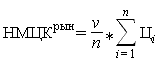 Жилое помещение детям-сиротам и детям, оставшимся без попечения родителей, лицам из их числа с целевым предоставлением по договору найма специализированного жилого помещения (Сортавальское городское поселение)1/квартира1 450 000,001 250 000,001 200 000,001 300 000,001 300 000,00108 012,348,301 300 000,00